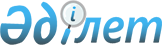 О внесении изменения в решение акима Бурабайского района от 5 декабря 2018 года № 12 "Об образовании избирательных участков"Решение акима Бурабайского района Акмолинской области от 3 сентября 2019 года № 11. Зарегистрировано Департаментом юстиции Акмолинской области 12 сентября 2019 года № 7380
      Примечание РЦПИ.

      В тексте документа сохранена пунктуация и орфография оригинала.
      В соответствии с Конституционным законом Республики Казахстан от 28 сентября 1995 года "О выборах в Республике Казахстан", аким Бурабайского района РЕШИЛ:
      1. Внести в решение акима Бурабайского района "Об образовании избирательных участков" от 5 декабря 2018 года № 12 (зарегистрировано в Реестре государственной регистрации нормативных правовых актов № 6918, опубликовано 19 декабря 2018 года в Эталонном контрольном банке нормативных правовых актах Республики Казахстан в электронном виде) следующее изменение:
      приложение к вышеуказанному решению изложить в новой редакции согласно приложению к настоящему решению.
      2. Настоящее решение вступает в силу со дня государственной регистрации в Департаменте юстиции Акмолинской области и вводится в действие со дня официального опубликования.
      "СОГЛАСОВАНО" Избирательные участки
      Избирательный участок № 314
      Местонахождение: Акмолинская область, Бурабайский район, город Щучинск, улица Абылайхана, 38, государственное коммунальное казенное предприятие "Районный дом культуры".
      Границы: город Щучинск, улица Набережная - 41, 45, 45 а, 47, 49, 51, 53, 55, 57, 59, 61, 63, 65, 67, 73, 38, 40, 42, 44, 54, 56, 58, 60, 62, 64, 64 а, 68, 70, 72, 74, 76; улица Боровская - 31, 37, 49, 61, 63, 65, 67, 69, 71, 28, 30, 36, 44; улица Мухтара Ауэзова - 31, 39, 45, 55, 57, 59, 34, 42, 44; улица Абылайхана - 25, 29, 33, 34, 44; улица Интернациональная - 29, 31, 33, 35, 39, 41, 43, 45, 45 а, 32, 34, 36, 38, 40, 42, 44, 46, 48, 50, 58; улица Луначарского - 35, 37, 39, 41, 43, 45, 47, 49, 51, 53, 53 а, 55, 57, 59, 36, 38, 40, 42, 44, 46, 48, 50, 52, 54, 56, 58, 60, 62, 64, 66, 68, 70, 72, 74; улица Елемесова - 23, 25, 27, 29, 31, 35, 37, 39, 43, 45, 47, 49, 51, 57, 61; улица Конаева - 1, 3, 9, 23, 25, 27, 29, 31, 33, 35; улица Тургайская - 13, 15, 17, 23, 25, 27, 29, 31, 6, 8, 20, 22, 24, 26, 28, 30, 32, 34, 36, 38, 40, 42; улица Красноармейская - 13, 17, 19, 21, 23, 25, 27, 29, 31, 6, 26, 28, 30, 32, 34, 36, 38, 40; улица Байтерек - 1, 9, 19, 21, 23, 2, 6, 14, 22; улица Мира - 1, 3, 5, 15, 17, 21, 23, 31, 6, 20, 22, 24, 28, 30; улица Коммунистическая - 2, 4, 6, 8, 10, 14, 16, 18, 30, 32; микрорайон "Заречный" - 1 линия, 2 линия, 3 линия, 4 линия, 5 линия, 6 линия, 7 линия, 8 линия, 9 линия.
      Избирательный участок № 315
      Местонахождение: Акмолинская область, Бурабайский район, город Щучинск, улица Наурыз, 24, государственное учреждение "Отдел занятости и социальных программ Бурабайского района".
      Границы: город Щучинск, улица Набережная - 1, 3, 5, 7, 9, 11, 13, 15, 17, 19, 21, 23, 25, 27, 29, 31, 35, 37, 39, 2, 4, 6, 8, 10, 12, 14, 16, 18, 18 а, 20, 24, 26, 28, 30, 32, 34, 36; улица Боровская - 1, 3, 5, 7, 9, 11, 13, 15, 17, 19, 21, 23, 25, 27, 29, 2, 4, 6, 8, 10, 12, 14, 16, 16 а, 18, 20, 22, 24, 26, 28, 30; улица Мухтара Ауэзова - 1, 1 а, 3, 5, 11, 13, 15, 17, 21, 23, 25, 27, 29, 2, 4, 8, 10, 12, 14, 18, 20, 22, 24; улица Абылайхана - 1, 1 а, 3, 5, 7, 9, 11, 13, 17, 19, 21, 23, 2, 4, 6, 8, 10, 12, 14, 16,18; улица Интернациональная - 1, 3, 5, 9, 11, 13, 15, 19, 23, 25, 4, 6, 6 а, 10, 12, 14, 16, 18, 20, 22, 24, 26, 28; улица Луначарского - 5, 7, 9, 11, 13, 15, 17, 19, 21, 23, 25, 27, 29, 31, 33, 2, 2 а, 2 г, 6, 8, 10, 12, 14, 16, 18, 18 а, 20, 22, 24, 26, 28, 30, 32, 34; улица Елемесова - 1, 3, 3 а, 5, 7, 9, 11, 13, 15, 17, 19, 21, 6, 8, 10, 12, 14, 16, 18, 20, 22, 24, 26, 28; улица Октябрьская - 1, 1 а, 3, 5, 7, 9, 11, 11 а, 13, 15; улица Таулы - 1, 2, 3, 4, 5, 6, 7, 9, 10, 11, 13, 14, 15, 16; улица Степана Разина - 1, 3, 5, 7, 9, 11, 13, 15, 17, 19, 21, 23, 25, 29, 31, 33, 35, 37, 39, 41, 43, 45, 47, 49, 2, 4, 6, 8, 10, 12, 14, 16, 18, 20, 22, 24, 26, 28, 30, 32, 34, 36, 38, 40, 42, 44, 44 а, 46; улица Наурыз - 3, 5, 7, 11, 13, 15, 19, 21, 23, 25, 27, 29, 31, 33, 35, 37, 39, 41, 43, 45, 2, 4, 6, 8, 10, 12, 14, 20, 22, 22 а, 26, 28, 30, 32, 34, 36, 38, 40, 42, 44, 46; улица Конаева - 2, 4, 6, 8, 10, 12, 14, 16, 18, 20, 20 а, 26, 28, 30, 32, 34, 36, 38, 40, 42, 44, 46, 48, 50, 52; улица Мичурина - 1, 1 а, 3, 5, 5 а, 7, 9, 9 а, 11, 13, 15, 17, 2, 6, 8, 10, 12, 14, 16, 18; территория дендропарка 1.
      Избирательный участок № 316
      Местонахождение: Акмолинская область, Бурабайский район, город Щучинск, улица Абылайхана, 50, государственное коммунальное казенное предприятие "Высший колледж, город Щучинск, Бурабайский район".
      Границы: город Щучинск, улица Набережная - 79, 81, 105, 107, 109, 111, 113, 115, 80, 82; улица Боровская - 85, 99, 101, 103, 105, 66, 76, 78, 80, 82, 84; улица Мухтара Ауэзова - 63, 65, 73, 75, 84; улица Коммунистическая - 1, 3, 11; улица Едомского – 1 а, 1, 3, 5, 2, 4, 6, 8; улица Меньшикова - 1, 3, 7, 9, 11, 13, 15, 17, 2, 4, 18, 26; улица Ломоносова - 2, 2 а, 4, 6, 14, 16.
      Избирательный участок № 317
      Местонахождение: Акмолинская область, Бурабайский район, город Щучинск, улица Едомского, 23, государственное коммунальное казенное предприятие "Высший педагогический колледж, город Щучинск".
      Границы: город Щучинск, улица Абылайхана - 46, 54, 56, 58, 60, 66, 49, 51, 61; улица Интернациональная - 47, 49, 53, 59, 69, 71, 73, 62, 70, 74, 78, 78 а, 78 б, 80, 82, 86, 88, 90; улица Луначарского - 63 а, 65, 67, 71, 73, 77, 79, 81, 83, 85, 87, 89, 91, 93, 97, 88, 96, 98, 106, 108, 110, 112, 114, 116, 118, 120, 122, 124, 126, 130, 132, 136; улица Елемесова - 75, 81, 83, 85, 87, 89, 91, 93, 95, 97, 99, 101, 103, 105, 107, 109, 111, 113, 115, 62, 66, 68, 70, 72, 74, 76, 78, 80, 82, 84, 86, 88, 90, 92, 94, 96, 98, 100, 102, 104, 106; улица Октябрьская – 45, 49, 51, 55, 57, 59, 61, 63, 65, 69, 71, 73, 75, 77, 79, 83, 46, 50, 52, 56, 58, 60, 60 а, 66, 68, 70, 72, 74, 76, 80, 82, 84, 86, 88, 90, 92, 94, 96; улица Алаш - 43, 51, 53, 55, 57, 59, 61, 63, 65, 67, 69, 71, 73, 75, 77, 79, 81, 83, 85, 87, 89, 64, 66, 68, 70, 72, 74, 76, 78, 80, 82, 84, 86, 88, 90, 92, 94, 96, 98, 100, 102, 104, 106, 108, 110, 114, 114 а, 116, 118, 120, 122; улица Пугачева - 67, 69, 71, 73, 75, 77, 78, 79, 81, 83, 85, 87, 89, 91, 93, 93 а, 95, 97, 99, 101, 103, 105, 107, 109, 111, 113, 115, 117; улица Коммунистическая - 17, 23, 31, 33, 39, 41, 43, 45, 47, 49; улица Едомского – 23, 43, 47, 49, 51, 53, 30, 34, 34 а, 36, 36 а, 58, 62, 64, 66, 68, 70; улица Меньшикова - 25, 29, 31, 33, 35, 37, 39, 41, 45, 47, 49, 51, 53, 55, 57, 28, 30, 32, 34, 36, 38, 40, 46, 50, 52, 54, 56, 58, 60; улица Ломоносова - 27, 31, 33, 35, 37, 39, 41, 43, 47, 49, 51, 53, 55, 57, 59, 61, 63, 65, 67, 69, 71, 22, 26, 30, 32, 34, 36, 38, 40, 42, 44, 48, 50, 52, 54, 56, 58, 60, 62, 64, 66, 68; 70; улица Валиханова - 21, 21 а, 29, 31, 33, 35, 37, 39, 41, 43, 45, 47, 49, 49 а, 51, 53, 55, 57, 59, 61, 63, 65, 67, 69, 71, 73, 22, 28, 30, 32, 34, 36, 38, 40, 42, 46, 48, 50, 52, 54, 56, 58, 60, 62, 64, 66, 68, 70, 72, 74; улица Сакена Сейфуллина – 20, 24, 26, 32, 34, 36, 38, 40, 42, 44, 46, 48, 52, 54, 56, 60, 64, 66, 68, 70.
      Избирательный участок № 318
      Местонахождение: Акмолинская область, Бурабайский район, город Щучинск, микрорайон БСХТ, государственное коммунальное казенное предприятие "Колледж экологии и лесного хозяйства, город Щучинск".
      Границы: город Щучинск, микрорайон БСХТ, пансионат "Светлый" - 31, 34, 35, 36, 39, 40, 41, 42, 44, 45, 46, 47, 48, 49, 50; Колледж экологии и лесного хозяйства - 1, 2, 3, 4, 5, 6, 7, 8, 9, 10, 11, 12, 13, 14, 15, 16, 17, 18, 19, 20, 21, 22, 23, 24, 25, 26, 27, 28, 29, 30, 31, 31 а, 32, 33, 34, 35, 39, 41, 42, 43, 44, 45, 46, 47, 48, 49, 50, 51, 69; учебное хозяйство колледжа; общежитие № 1 колледжа экологии и лесного хозяйства.
      Избирательный участок № 319
      Местонахождение: Акмолинская область, Бурабайский район, город Щучинск, улица Елемесова, 50, государственное коммунальное казенное предприятие "Центр внешкольной учебно-воспитательной работы "Арман".
      Границы: город Щучинск, улица Елемесова - 30, 32, 34, 36, 38, 40, 42, 44, 50 а, 50 б, 50 в; улица Октябрьская - 17, 19, 21, 23, 25, 27, 29, 31, 33, 35, 37, 39, 41, 2, 2 б, 4, 6, 8, 10, 12, 14, 16, 18, 20, 22, 22 а, 24, 26, 28, 30, 32, 34, 36, 38, 40; улица Алаш - 1, 1 а, 1 б, 3, 7, 9, 11, 13, 15, 17, 19, 21, 23, 25, 27, 29, 31, 33, 35, 37, 39, 2, 2 а, 4, 6, 8, 10, 12, 14, 16, 16 а, 18, 20, 22, 24, 26, 28, 30, 32, 34, 36, 38, 40, 42, 44, 46, 48, 50, 52, 54, 56, 58; улица Пугачева - 1, 1 а, 3, 3 а, 5, 7, 9, 9 а, 11, 13, 15, 17, 19, 21, 23, 25, 27, 29, 29 а, 31, 33, 35, 37, 39, 41, 43, 45, 47, 49, 51, 53, 55, 57, 59, 61, 63, 65, 2, 4, 6, 8, 10, 12, 14, 16, 18, 20, 22, 24, 26, 28, 30, 32, 34, 36, 38, 40, 42, 44, 46, 48, 50, 52, 54, 56, 58, 60; улица Толкунова - 1, 3, 5, 7, 9, 11, 13, 15, 17, 17 а, 19, 21, 23, 25, 27, 29, 31, 33, 35, 37, 39, 41, 43, 45, 47, 49, 51, 53, 2, 4, 6, 8, 10, 12, 14, 16, 18, 20, 22, 24, 26, 28, 30, 32, 34, 36, 38, 40, 42, 44, 46, 48, 50, 58, 60, 70; улица Степная - 1, 3, 3 а, 5, 5 а, 7, 9, 11, 13, 15, 17, 19, 21, 23, 25, 27, 29, 31, 33, 35, 37, 39, 41, 43, 45, 47, 49, 2, 2 а, 2 б, 4, 6, 6 а, 8, 8 а, 10, 12, 12 а, 14, 16, 18, 20, 20 а, 22, 24, 26, 28, 30, 34, 36, 40, 42, 42 а, 44, 46, 46 а, 48; улица Окжетпес - 1, 1 а, 1 б, 1 в, 1 г, 1 д, 1 е, 1 ж, 3, 5, 7, 9, 11, 13, 13 а, 13 а/6, 15, 17, 19, 21, 23, 25, 27, 29, 31, 2, 2 а, 2 б, 2 в, 2 г, 2д, 2 ж, 2 и, 4, 6, 8, 10, 12, 14, 14 а, 16, 18, 20, 24, 26, 28; улица Лесная - 1, 1 а, 1 б, 3, 5, 7, 9, 11, 13, 15, 17, 19, 21, 23, 25, 2, 2 а, 4, 6, 8, 10, 12, 14, 16, 18, 20, 22, 24, 26; улица Тумар - 1, 1 а, 1 б, 1 ж, 3, 5, 7, 9, 11, 13, 15, 17; улица Коктау – 1/1, 1/2, 1 а, 1 б, 2, 4, 9, 10, 10 а, 11, 12, 13 а, 17; улица Степана Разина – 48, 49, 50, 52, 54; улица Наурыз - 50, 52, 54, 56, 58, 58 а, 60, 62, 64, 66, 68, 70, 72, 74, 74 а, 78, 80, 84, 47, 49, 51, 53, 57, 59, 61, 63, 65, 67, 69, 71, 73, 75, 77, 79, 81; улица Конаева - 39, 41, 43, 45, 47, 49, 51, 53, 55, 57, 59, 61, 63, 67, 69, 71, 73, 75, 77, 79, 79 а, 81, 83, 85, 87, 89, 91, 95, 54, 56, 58, 60, 62, 64, 66, 68, 70, 72, 74, 76, 78, 80, 82, 84, 84 а, 86, 88, 90, 92, 94, 96, 98, 100; улица Тургайская - 33, 35, 37, 39, 41, 43, 45, 47, 49, 51, 53, 55, 57, 59, 61, 63, 65, 67, 69, 73, 75, 75 а, 77, 79, 85, 87, 89, 89 а, 40, 42, 44, 46, 48, 50, 52, 54, 56, 58, 60, 62, 64, 66, 70, 72, 74, 74 а, 76, 78, 80, 82, 84; улица Красноармейская - 35, 37, 39, 41, 43, 45, 47, 49, 51, 53, 55, 57, 59, 61, 63, 65, 67, 69, 71, 73, 75, 77, 79, 81, 83, 85, 87, 44, 46, 48, 50, 52, 54, 56, 58, 60, 62, 64, 66, 68, 70, 72, 74, 76, 78, 80, 82, 84, 86, 88, 90, 90 а, 92, 94, 96, 100; улица Байтерек - 27, 29, 31, 33, 35, 37, 39, 41, 43, 45, 47, 49, 51, 53, 55, 57, 57 а, 59, 63, 65, 67, 69, 75, 28, 30, 32, 34, 36, 38, 40, 42, 44, 46, 48, 50, 52, 54, 56, 58, 60, 62, 64, 66, 68, 70, 72, 74, 76, 78, 80, 82, 84, 88; улица Мира - 35, 39, 41, 43, 45, 47, 53, 55, 57, 59, 63, 65, 67, 69, 71, 73, 75, 77, 77 а, 79, 34, 36, 38, 40, 42, 44, 46, 48, 50, 52, 54, 56, 58, 60, 62, 64, 66, 68, 70, 72, 74, 76, 78, 80, 82, 84; улица Коммунистическая - 36, 42, 44, 46, 48, 50, 52, 54, 58, 60, 62, 66, 68, 74, 76, 78, 80, 82, 84, 86, 86 а, 88, 90, 92; улица Кокше – 5, 5 а, 11.
      Избирательный участок № 320
      Местонахождение: Акмолинская область, Бурабайский район, город Щучинск, улица Степная, 106, государственное учреждение "Средняя школа № 2 города Щучинска отдела образования Бурабайского района".
      Границы: город Щучинск, улица Пугачева - 116, 118, 120, 122, 124, 126, 128; улица Толкунова - 111, 113, 115, 117, 119, 121, 123, 125, 127, 129, 131, 133, 137, 139, 141, 143, 145, 147, 151, 153, 155, 157, 159, 161, 163, 165, 167, 169, 171, 173, 175, 177, 179, 181, 183, 185, 152, 154, 156, 158, 162, 164, 166, 168, 170, 172, 174, 176, 180, 184, 186, 190, 192, 194, 196, 198, 200; улица Степная - 121, 123, 125, 127, 129, 131, 133, 135, 137, 139, 141, 143, 145, 145 а, 151, 153, 155, 108, 112, 114, 118, 120, 122, 124, 126, 132, 136, 140, 142, 144, 148, 150; улица Окжетпес - 85, 85 а, 87, 89, 91, 93, 95, 99, 101, 105, 107, 109, 111, 115, 117, 119, 121, 123, 125, 82, 84, 86, 88, 90, 92, 94, 96, 98, 100, 112, 116, 118; улица Лесная - 77, 79, 81, 83, 85, 87, 89, 91, 93, 97, 99, 101, 103, 105, 107, 111, 115, 117, 80, 82, 86, 88, 90, 92, 94, 96, 98, 100, 102, 104, 106, 108, 112, 112 а, 114, 118; улица Табигат - 19, 21, 23, 25, 29, 31, 33, 35, 37, 39, 41, 43, 45, 47, 49, 51, 53, 55, 57, 59, 22, 24, 26, 28, 30, 32, 34, 38, 40, 42, 44, 46, 48, 50, 52, 54, 56, 58, 60, 62, 64, 66, 68, 70, 74, 76, 78, 80, 82, 84, 86, 88, 90, 92, 94, 96, 98, 100, 102, 104, 106, 108, 110, 112, 114; улица Атамекен - 1, 3, 5, 7, 9, 11, 13, 15, 17, 19, 21, 23, 25, 27, 29, 31, 33, 35, 37, 39, 41, 43, 45, 2, 2 а, 4, 4 а, 6, 6 а, 8, 10, 10 а, 12, 14, 16, 18, 20, 22, 24, 26, 26 а, 28, 30, 32, 34, 36, 38, 40, 42, 44; улица Ахмет Байтурсынулы – 1, 1 а, 3, 5, 7, 9, 11, 13, 15, 17, 19, 21, 23, 25, 27, 29, 31, 33, 35, 37, 39, 41, 43, 45, 47, 49, 51, 53, 55, 57, 59, 61, 63, 2, 4, 6, 8, 18, 20, 22, 24, 26, 28, 30, 32, 34, 36, 38, 40, 42, 44, 46, 48, 50, 52, 54, 56, 58, 60, 62, 64, 66, 68, 70; улица Акан сери - 1, 1 а, 3, 3 а, 5, 5 а, 7, 7 а, 9, 9 а, 9 б, 11, 13, 13 а, 13 д, 15, 15 а, 17, 17 а,19, 19 а, 23, 27, 29, 29 а, 31, 2, 2 а, 2 б, 4, 6, 8, 10, 12, 14, 14 а, 16, 16 а, 18, 20, 22, 24, 26, 28, 30, 32, 34, 36, 38, 40, 42, 44, 46, 48; улица Алтын дан - 1, 1 а, 1 б, 1 в, 1 г, 1 д, 3, 5, 7, 9, 11, 11 а, 11 в, 13, 15, 15 а, 15 б, 17, 19, 21, 23, 25, 2, 2 а, 4, 4 а, 6, 8, 10, 12, 14, 16, 18, 20, 22, 24, 26, 28, 30, 32, 34, 34 а, 36, 38, 42, 44; улица Дорожная - 1, 1 а, 3, 5, 7, 9, 11, 13, 15, 17, 19, 21, 23, 25, 27, 29, 31, 33, 35, 37, 39, 41, 2, 4, 6, 8, 10, 12, 14, 14 а, 16, 18, 20, 22, 24, 26, 28, 30, 32, 34, 36, 38, 40, 42, 44; улица Кенжайлау - 1, 3, 5, 7, 9, 11, 13, 15, 17, 19, 21, 23, 25, 27, 29, 31, 33, 35, 37, 39, 2, 2 а, 4, 6, 8, 10, 12, 14, 16, 18, 20, 22, 24, 26, 28, 30; улица Сырыжайлау - 1, 2, 2 а, 3, 4, 5, 6, 7, 8, 9, 10, 11, 12, 17, 19, 21; улица Сакена Сейфуллина - 69, 71, 73, 75, 64, 66, 68, 70, 110, 112, 114, 116, 118, 120, 120 а, 122, 122 а, 124, 124 а, 126, 126 а, 128, 128 а; улица Парасат - 59, 61, 63, 65, 69, 71, 73, 60, 62, 64, 66; улица Лермонтова - 65, 67, 69, 71, 73, 75, 77, 79, 81, 83, 99, 103, 107, 111, 113, 115, 117, 119, 121, 121 а, 123, 125, 80, 82, 84, 86, 86 а, 88; улица Калинина - 83, 85, 87, 89, 91, 97, 99, 103, 105, 107, 109, 111, 113, 115, 117, 119, 121, 123, 125, 127, 129, 131, 133, 135, 137, 139, 141, 143, 147, 149, 151, 153, 80, 84, 86, 88, 90, 92, 94, 96, 98, 100, 102, 106, 112, 114, 116, 118, 120, 122, 124, 128, 130, 132, 134, 136, 138, 140, 142, 144, 146; улица Севастопольская - 91, 95, 99, 101, 105, 107, 109, 111, 113, 115, 117, 121, 123, 125, 127, 129, 131, 133, 135, 137, 139, 141, 143, 145, 147, 147 а, 149, 151, 153, 155, 157, 157 а, 159, 161, 163, 165, 167, 90, 94, 96, 98, 104, 112, 114, 116, 118, 120, 122, 124, 128, 130, 132, 134, 136, 138, 140, 144, 146, 148, 150, 152, 154, 156, 158; улица Московская - 102, 104, 106, 108, 110, 112, 114, 118, 120, 122, 124, 126, 128, 130, 132, 134, 136, 140, 142, 144, 146, 148, 150, 152, 154, 156, 156 а, 160, 162, 164, 166, 168, 170, 174, 176; улица Думан - 27, 29, 31, 33, 35, 37, 39; улица Валиханова- 115, 117, 119.
      Избирательный участок № 321
      Местонахождение: Акмолинская область, Бурабайский район, город Щучинск, улица Абылайхана, 78, государственное учреждение "Средняя школа № 3 имени П.И. Морозова города Щучинска отдела образования Бурабайского района".
      Границы: город Щучинск, улица Набережная - 117, 119, 121, 123, 125, 127, 129, 131, 133, 135, 137, 139, 141, 143, 145, 147, 149, 84, 126, 128, 130, 132, 134, 136, 140, 142, 144; улица Боровская - 109, 111, 137, 141, 143, 145, 147, 149, 151, 153, 155, 157, 159, 161, 163, 165, 167, 169, 171, 173, 175, 177, 179, 106, 108, 110, 112, 114, 116, 118, 120, 122, 124, 126, 128, 130, 132, 134, 136, 138, 140, 142, 144, 146; улица Мухтара Ауэзова - 83, 97, 99, 103, 105, 109, 113, 117, 119, 121, 125, 127, 131, 135, 137, 139, 143, 145, 147, 149, 151, 153, 98, 108, 108 а, 108 б, 110, 112, 114, 116, 118, 120, 122, 124, 126, 128, 130; улица Абылайхана - 69, 73 а, 75, 77, 79, 81, 83, 85, 87, 89, 91, 95, 97, 99, 101, 103, 105, 66, 76, 82, 84, 86, 88, 90, 92, 94, 96, 98, 100, 102; улица Интернациональная - 77, 77 а, 79, 81, 83, 87, 89, 91, 93, 95, 97, 99, 101, 103, 105, 107, 96, 98, 100, 102, 104, 106, 108, 110, 112, 114, 116, 118, 120, 122, 124, 126, 128, 130, 132, 134, 136, 138, 140; улица Луначарского - 101, 103, 105, 105 а, 107, 109, 111, 113, 115, 117, 119, 121, 123, 125, 127, 131, 133, 135, 137, 139, 141, 143, 145, 147, 151, 161, 138, 140, 142, 144, 146, 150, 152, 154, 156, 158, 160, 160/1, 162, 164, 166, 168, 170, 172, 174, 176, 178, 180, 182, 184; улица Елемесова - 117, 119, 121, 123, 125, 127, 129, 131, 135, 137, 139, 141, 147, 149, 151, 153, 155, 157, 159, 161, 163, 165, 167, 169, 171, 173, 175, 108, 110, 112, 114, 116, 118, 120, 122, 124, 126, 128, 130, 132, 134, 136, 138, 140, 142, 144, 146, 148, 150, 152, 154, 156; улица Октябрьская - 85, 87, 89, 91, 93, 95, 97, 99, 101, 103, 105, 107, 109, 111, 113, 115, 117, 119, 121, 123, 127, 129, 131, 133, 137, 139 , 141, 145, 147, 149, 106, 108, 110, 112, 114, 116, 118, 120, 122, 124, 126, 128, 130, 132, 134, 136, 138, 140, 142, 144, 148, 150, 152, 154; улица Алаш - 93, 95, 97, 99, 101, 105, 107, 109, 113, 115, 117, 119, 121, 123, 125, 127, 131, 133, 135, 137, 139, 141, 143, 145, 147, 126, 128, 130, 132, 134, 136, 138, 140, 142, 144, 146, 148, 150, 154, 158, 160, 162, 164, 166, 168, 170, 172, 174, 176; улица Пугачева - 119, 121, 123, 125, 127, 129, 131, 133, 135, 137, 139, 141, 143, 145, 147, 149, 151, 153, 155, 157, 159, 159 а, 159 б, 161, 163; улица Сакена Сейфуллина - 1, 3, 5, 7, 9, 11, 13, 15, 17, 19, 21, 23, 25, 27, 29, 31, 33, 35, 37, 39, 41, 43, 45, 47, 49, 51, 53, 55, 57, 59, 61, 63, 65, 67, 4, 6, 10, 12, 14; улица Парасат - 1, 3, 5, 7, 11, 13, 15, 17, 19, 21, 22 а, 23, 25, 27, 29, 31, 33, 35, 37, 39, 41, 43, 45, 47, 49, 51, 53, 55, 57, 2, 4, 6, 8, 10, 12, 14, 16, 18, 20, 22, 22 а, 24, 26, 28, 30, 32, 34 а, 34 б, 36, 38, 40, 42, 44, 46, 48, 50, 52, 54, 56, 58; улица Лермонтова - 1, 3, 5, 7, 11, 13, 15, 17, 19, 23, 25, 27, 29, 31, 35, 37, 39, 41, 43, 45, 47, 49, 51, 55, 59, 61, 2, 4, 10, 12, 14, 16, 18, 20, 22, 24, 26, 28, 30, 32, 34, 36, 38, 40, 42, 44, 44 а, 48, 50, 52, 54, 56, 58, 60, 62, 66, 70, 72; улица Калинина - 1, 3, 5, 7, 9, 11, 13, 15, 17, 19, 21, 23, 25, 27, 29, 31, 33, 35, 37, 39, 41, 43, 45, 47, 49, 51, 53, 55, 57, 59, 65, 67, 69, 71, 73, 77, 79, 2, 4, 6, 8, 10, 12, 14, 18, 20, 22, 24, 26, 28, 30, 32, 34, 36, 38, 40, 42, 44, 46, 48, 50, 52, 54, 56, 58, 62, 64, 66, 68, 70, 72, 74, 76, 78; улица Севастопольская - 2, 4, 6, 8, 10, 12, 14, 16, 18, 20, 22, 24, 26, 28, 30, 32, 34, 36, 40, 42, 44, 46, 48, 50, 54, 58, 60, 62, 64, 68, 70, 72, 74, 76, 78, 80; улица Валиханова - 1, 3, 5, 7, 13, 15, 17, 2, 16, 20; улица Ломоносова – 1, 3.
      Избирательный участок № 322
      Местонахождение: Акмолинская область, Бурабайский район, город Щучинск, улица Достык, 86, государственное учреждение "Средняя школа № 4 города Щучинска отдела образования Бурабайского района".
      Границы: город Щучинск, улица Енбек - 1, 1 а, 2, 3, 4, 5, 6, 6 а, 7, 7 а, 8, 9, 10, 11, 11 а, 12, 13, 13 а, 14, 14 а, 15, 15 а, 16, 16 а, 17, 18, 18 а, 19, 19 а, 19 б, 19 в, 20, 20 а, 21, 21 а, 22, 22 а, 23, 23 б, 24, 24 а, 25, 26, 26 а, 27, 27 а, 29, 29 а, 30, 31; улица Курылыс - 1, 2, 3, 4, 4 а, 4 б, 5, 6, 6 а, 7, 7 а, 9, 10, 10 а, 11, 12, 13, 14, 14 а, 15, 16, 16 а, 17, 18, 19, 20, 20 а, 21 а, 22, 23, 24, 24 а, 24 б, 26, 26 а, 29, 29 а, 30, 31, 31 а, 32, 33, 34, 35, 37, 41, 44 а, 46, 48 а, 64; улица Саулет – 8 а, 12 а, 18 а, 20 а, 21 а, 23 а, 31, 31 а, 33 а; улица Акбулак - 1, 1 а, 3, 5, 9, 2, 4, 6, 8, 12, 13, 14, 16, 18, 20, 22, 24, 26; улица Амангельды - 1, 3, 5, 7, 11, 13, 15, 17, 19, 21, 23, 25, 27, 29, 29 а, 31, 33, 39 а, 41, 41 а, 43, 47, 47 а, 49, 49 а, 49 б, 51, 51 а, 53, 53 а, 55, 55 а, 57, 57 а, 59, 61, 63, 65, 67, 67 а, 69, 69 б, 71, 73, 75, 75 а, 77, 77 а, 79, 81, 2, 2 а, 2 б, 4, 6, 8, 10, 12, 14, 16, 18, 20, 20 а, 22, 24, 26, 28, 30, 32, 34, 40, 42, 44, 46, 48, 50, 50 а, 52, 54, 54 а, 56, 58, 60, 60 а, 62, 64, 66, 68, 70, 72, 74, 76, 78, 80, 82, 84, 86, 88, 90, 92, 94, 96, 98, 100, 102, 104, 106, 108, 110; улица Аскартау - 1, 1 а, 3, 5, 7, 9, 11, 13, 15, 17, 19, 21, 23, 25, 27, 29, 31, 33, 35, 37, 39, 41, 43, 45, 47, 49, 49 а, 51, 53, 55, 57, 59, 61, 63, 65, 67, 69, 69 а, 71, 73, 75, 77 а, 79, 79 а, 81, 83, 85, 89, 91, 93, 95, 97, 99, 101, 103, 6, 8, 10, 12, 14, 16, 18, 20, 22, 24, 26, 28, 30, 34/4, 36, 38, 40, 42, 44, 46, 48, 50, 52, 54, 56, 58, 60, 60 а, 62, 62 а, 64, 66, 68, 70, 70 а, 74, 76, 78, 80, 82, 84, 86, 88, 92, 94, 96, 98, 100, 102, 104, 106, 108, 110, 112, 114, 116, 118, 120, 122, 124, 126, 128, 130, 132; улица Достык – 1, 3, 5, 7, 9, 11, 13, 15, 17, 19, 21, 21 а, 23, 23 а, 25, 25 а, 25 б, 25 в, 27, 29, 31, 33, 35, 37, 39, 39 а, 41, 41 а, 43, 45, 47, 51, 53, 55, 57, 59, 61, 63, 85, 2, 2 а, 4, 4 а, 6, 6 а, 8, 8 а, 8 б, 10, 10 а, 12, 12 а, 14, 14 а, 16, 16 а, 18, 18 а, 20, 20 а, 22, 24, 24 а, 24 б, 24 в, 24 г, 26, 28, 30, 32, 34, 36, 38, 40, 42, 44, 46, 48, 50, 52, 54, 56, 58, 60, 62, 64, 66, 68, 70, 72, 74, 76, 80, 82, 84, 84 а, 86, 88, 98; улица Аксу - 1, 2, 3, 4, 6, 8, 8 а, 10, 11, 12, 13, 14, 15, 16, 16 а, 17, 18, 18 а, 19, 20, 23, 25, 27, 30, 32, 33, 34, 35, 36, 40, 41, 42, 44, 45, 50; улица Арасан - 1, 2, 3, 4, 5, 6, 7, 8; улица Коктобе - 1, 2, 3, 4, 6, 8, 8 а, 7, 9, 10, 10 а, 10 б, 10 в, 11, 12, 14, 15, 15 а, 16, 18, 20, 20 а, 21, 22, 23, 23 а, 24, 24 а, 25, 26, 27, 28, 29, 30, 31, 32, 33, 34, 34 а, 35, 35 а; улица Акбидай - 2, 2 а, 4, 6, 8, 10, 12, 14, 16, 18, 20, 22, 24, 26, 28, 30, 32, 34, 35, 44, 44 а, 46, 50; улица Мамыр - 1, 2, 3, 4, 5, 5 а, 6, 7, 8, 9, 10, 11, 12, 13, 14, 15, 16, 17, 18, 18 а, 18 б, 18 д, 19, 19 б, 19 в, 20, 20 а, 21, 21 а, 22 а, 23 а, 24; улица Арай - 1, 2, 3, 4, 5, 6, 7, 8, 9, 10, 10 а, 11, 12, 13, 14, 15, 16, 17, 18, 19, 20, 21, 22, 23, 24, 25, 26, 27, 28, 29, 30, 31, 32, 33, 34, 35, 36, 37, 38, 39, 40, 41, 42, 43, 44, 45, 46, 47, 48, 49, 50, 51, 52, 53, 54, 55, 56, 57, 58, 59, 60, 62, 64, 66, 68, 70, 72, 74, 76, 78, 80, 82, 84, 86, 88, 90, 92, 1 а, 2 а, 2 б, 2 в, 3 а, 4 а, 4 б, 4 в, 4 г, 5 а, 6 а, 7 а, 8 а, 9 а, 10 а, 11 а, 12 а, 13 а, 14 а, 15 а, 16 а, 17 а, 18 а, 18 б, 19 а, 20 а, 21 а, 22 а, 23 а, 24 а, 25 б, 26 а; улица Кокчетавская - 1, 1 а, 1 б, 1/1, 2, 2 а, 2 б, 2/1, 2/2, 3, 4, 4/1, 4/2, 5, 6, 6 а, 6 б, 6/1, 6/2, 7, 7 а, 9, 10, 11, 11/1, 11/2, 12, 12/1, 12/2, 13, 14, 15, 16, 16/2, 17, 17 а, 18, 18/1, 18/2, 19, 20, 20/2, 20/3, 20/4, 21, 22, 22/1, 22/2, 22/3, 22/4, 22/5, 22/6, 23, 24, 24 а, 25, 26, 27, 28, 30, 32, 33, 33 а, 34, 36, 38, 40, 42, 44, 46, 48; улица Туран - 1, 2, 2 а, 3, 3 а, 4, 5, 6, 7, 7 а, 8, 9, 10, 11, 12, 13, 14, 15, 16, 17, 18, 19, 20, 21, 22, 23, 24, 25, 26, 27, 27/1, 27/2, 28, 28 б, 30; улица Алтын куз - 1, 2, 3, 4, 5, 6, 7, 8, 8 а, 9, 10, 10 а, 11, 12, 12 а, 12/1; улица Балауса - 1, 2, 3; Акылбайское лесничество - 1; улица Карагайлы - 1, 1 а, 2, 3, 3 а, 4, 5, 6, 7, 8, 9, 9 а, 10, 11, 12, 13, 14, 15, 16, 17, 18, 19, 20, 21, 21 а, 22, 23.
      Избирательный участок № 323
      Местонахождение: Акмолинская область, Бурабайский район, город Щучинск, улица Гагарина, 24, государственное учреждение "Средняя школа № 5 города Щучинска отдела образования Бурабайского района".
      Границы: город Щучинск, улица Гагарина - 1, 2, 3, 5, 11, 13, 15, 17, 19, 21, 23, 25, 30; улица Арман - 1, 5, 7, 9, 13, 15, 17, 19, 21, 21 а, 23, 25, 27, 29, 33, 35, 37, 39, 45, 47, 51, 53, 55, 59, 61, 63, 2, 4, 6, 8, 10, 12, 14, 16, 18, 20, 22, 24, 26, 28, 30, 32, 34, 36, 40, 42, 46, 48, 50, 52, 54, 56, 58, 60, 62, 64; улица Ахмадеева - 1, 3, 5, 7, 11, 13, 15, 17, 19, 21, 23, 25, 27, 29, 31, 33, 35, 37, 37 а, 39, 41, 45, 47, 49, 51, 53, 55, 57, 59, 61, 63, 67, 69, 71, 77, 79, 81, 4, 6, 8, 14, 14 а, 16, 18, 20, 22, 24, 26, 28, 30, 32, 34, 38, 40, 44, 48, 52, 54, 56, 58, 60, 62, 64, 66, 68, 72, 74, 76, 78, 80, 82; улица Ардагерлер - 1, 3, 5, 11, 13, 15, 19, 21, 23, 27, 29, 31, 33, 37, 39, 41, 43, 45, 47, 49, 53, 55, 55 а, 57, 59, 61, 63, 65, 67, 73, 75, 77, 79, 83, 91, 91 а, 93, 97, 99, 101, 103, 105, 107, 109, 2, 4, 6, 8, 10, 12, 14, 16, 20, 22, 24, 26, 28, 30, 32, 38, 42, 44, 46, 48, 50, 50 а, 52, 54, 54 а, 56, 58, 60, 62, 64, 66, 68, 72, 72 а, 74, 76, 78, 80, 82, 84, 86, 88, 92, 94, 96, 98, 100, 102, 104, 106, 108, 110; улица Откел - 1, 3, 5, 7, 9, 11, 11 а, 13, 17, 19, 21, 23, 29, 31, 33, 35, 37, 39, 41, 43, 45, 47, 49, 51, 53, 55, 57, 59, 61, 63, 65, 67, 69, 71, 73, 77, 79, 85, 85 а, 87, 89, 91, 93, 95, 97, 99, 101, 103, 105, 107, 109, 111, 113, 115, 2, 2 а, 4, 6, 8, 10, 12, 14, 16, 18, 20, 22, 24, 26, 28, 30, 32, 34, 36, 38, 40, 42, 46, 50, 52, 54, 56, 56 а, 58, 62, 64, 66, 68, 70, 70 а, 72, 74, 74 а, 76, 78, 80, 82, 84, 86, 88, 90, 94, 96, 98, 100, 102, 102 а, 104, 106, 108, 110, 110 а, 112, 114, 116; улица Темиржол - 1, 3, 5, 9, 13, 15, 15 а, 17, 19, 21, 25, 27, 29, 31, 33, 35, 37, 39, 47, 49, 51, 55, 57, 59, 61, 63, 65, 67, 69, 71, 73, 75, 77, 79, 81, 83, 85, 87, 89, 91, 93, 95, 97, 99, 101, 101 а, 103, 103 а, 103 б, 105, 107, 109, 111, 113, 2, 4, 4 а, 6, 8, 10, 12, 14, 16, 18, 20, 22, 24, 26, 28, 30, 32, 34, 36, 38, 40, 42, 44, 46, 48, 50, 52, 54, 56, 58, 60, 62, 64, 66, 68, 70, 72, 74, 76, 76 а, 78, 80, 82, 84, 86, 88, 90, 92, 94, 96, 98, 100, 102, 104, 106, 108, 110, 112, 114; улица Ырыс - 1, 3, 5, 9, 11, 13, 17, 19, 21, 23, 23 а, 25, 27, 29, 31, 33, 35, 37, 39, 41, 43, 45, 49, 53, 57, 59, 63, 65, 67, 69, 71, 73, 75, 77, 79, 81, 81 а, 83, 85, 87, 89, 89 а, 91, 93, 2, 4, 6, 8, 10, 12, 14, 16, 18, 20, 22, 24, 26, 28, 30, 32, 34, 38, 40, 42, 44, 46, 48, 58, 64, 64 а, 68, 70, 72, 74, 76, 78, 80, 82, 84, 86, 88, 90, 92, 92 а, 94; улица Еркиндик - 1, 3, 5, 7, 9, 11, 15, 17, 19, 21, 21 а, 23, 25, 27, 27 а, 29, 31, 33, 35, 37, 39, 41, 41 а, 43, 45, 47, 49, 51, 53, 55, 57, 59, 59 б, 61, 61 а, 63, 65, 67, 69, 71, 75, 77, 79, 85, 2, 4, 6, 8, 10, 12, 14, 16, 18, 20, 22, 24, 26, 28, 30, 32, 34, 36, 38, 40, 42, 44, 46, 48, 50, 52, 54, 54 б, 56, 58, 60, 62, 64, 66, 68, 70, 72, 74, 76, 76 а, 80, 82, 84, 84 а, 86; улица Чкалова - 1, 3, 5, 7, 9, 9 а, 11, 13, 15, 17, 21, 21 а, 23, 25, 27, 29, 31, 33, 35, 37, 39, 41, 43, 43 а, 45, 47, 49, 51, 53, 55, 59, 61, 63, 65, 67, 69, 71, 73, 75, 77, 79, 81, 2, 6, 8, 10, 14, 16, 20, 22, 24, 26, 32, 34, 36, 38, 40, 42, 44, 46, 48, 50, 52, 54, 58, 60, 62, 64, 66, 68, 70, 72, 72 а, 74, 76, 78, 80, 82, 84; улица Казахстанская - 3, 5, 5 а, 7, 9, 11, 11 а, 13, 15, 17, 19, 19 а, 23, 25, 27, 31, 33, 35, 37, 39, 41, 43, 45, 47, 49, 51, 53, 55, 57, 59, 61, 63, 65, 69, 73, 75, 2, 4, 6, 8, 10, 12, 14, 16, 18, 20, 22, 22 а, 24, 26, 28, 30, 32, 34, 36, 38, 40, 42, 42 а, 44, 46, 48, 50, 52, 54, 56, 58, 58 а, 58 б, 60, 60 а, 60 б, 62, 64, 66, 68, 70, 70 а, 72, 72 а, 74, 76; улица Абая - 1, 3, 5, 7, 9, 11, 13, 15, 17, 19, 21, 23, 25, 29, 31, 33, 35, 2, 4, 8, 12, 14, 16, 18, 20, 22, 24, 26, 27, 28, 30, 32, 34, 82, 88; улица Южная - 1, 3, 5, 7, 9, 11, 15, 17, 19, 21, 23, 25, 27, 29, 31, 33, 35, 37, 39, 41, 43, 45, 49, 51, 53, 55, 2, 4, 6, 8, 10, 12, 14, 16, 18, 20, 22, 24, 26, 30, 32, 34, 36, 38, 40, 42, 46, 48, 50, 52, 52 а, 54.
      Избирательный участок № 324
      Местонахождение: Акмолинская область, Бурабайский район, город Щучинск, улица Горького, 34, филиал государственного учреждения "Средняя школа № 5 города Щучинска отдела образования Бурабайского района".
      Границы: город Щучинск, улица Шамшырак - 1, 2, 3, 4, 5, 6, 7, 8, 9, 10; улица Горького – 1, 3, 5, 7, 9, 11, 13, 15, 17, 19, 21, 21 а, 23, 25, 27, 29, 31, 33, 35, 37, 2, 4, 6, 8, 10, 12, 14, 16, 18, 20, 22, 24, 28, 30, 32, 34, 36, 38, 40, 42, 44, 46, 48; улица Маяковского - 1, 3, 5, 7, 9, 13, 15, 17, 19, 21, 23, 25, 27, 29, 31, 33, 35, 37, 39, 41, 43, 45, 47, 49, 51, 53, 55, 57, 59, 61, 77, 2, 8, 10, 12, 14, 16, 18, 20, 24, 32, 34, 36, 38, 40, 42, 46, 48, 50, 52, 54, 56, 58, 60, 66, 68, 70, 72, 74, 76, 78; улица Котовского - 1, 5, 7, 9, 11, 13, 17, 19, 23, 27, 29, 31, 33, 35, 37, 39, 41, 45, 51, 57, 63, 65, 67, 69, 71, 73, 75, 77, 79, 81, 83, 85, 87, 91, 93, 95, 97, 101, 103, 105, 107, 111, 113, 115, 147, 2, 4, 6, 8, 10, 12 а, 14, 18, 20, 22, 26, 28, 30, 32, 38, 40, 42, 44, 48, 50, 52, 54, 56, 60, 62, 64, 66, 68, 70, 72, 76, 78, 80, 82, 84, 86, 88, 90, 92, 94, 96, 98, 100, 102, 104, 106, 108, 110, 112, 114, 116 , 118, 120, 122, 124, 126, 128, 130, 132, 138, 140, 142, 144, 146; улица Айнакол - 1, 3, 5, 7, 9, 11, 13, 15, 17, 19, 23, 25, 27, 31, 33, 35, 37, 41, 43, 45, 47, 49, 53, 55, 57, 61 а, 63, 63 а, 65, 67, 69, 69 а, 71, 71 а, 73, 73 а, 75, 75 а, 77, 79, 81, 2, 4, 6, 8, 8 а, 10, 12, 16, 18, 20, 22, 24, 26, 28, 30, 32, 34, 38, 40, 42, 44, 46, 48, 50, 52, 54, 56, 58, 60, 62, 64, 66, 68, 70, 72, 74, 76, 81; улица Свердлова - 5, 7, 9, 11, 13, 15, 17, 19, 21, 23, 25, 27, 29, 31, 33, 35, 37, 4, 6, 8, 10, 12, 14, 16, 18, 20, 22, 24, 26, 26 а, 28, 28 а, 30, 36; улица Сергея Лазо - 1, 3, 5, 7, 9, 11, 13, 15, 17, 19, 21, 23, 25, 27, 29, 31, 33, 35, 37, 39, 41, 43, 45, 47, 49, 51, 53, 55, 57, 63, 65, 67, 71, 73, 75, 77, 79, 2, 4, 6, 8, 10, 12, 14, 16, 18, 20, 22, 24, 26, 28, 30, 32, 34, 36, 40, 42, 44, 46, 50, 52, 54, 56, 58, 60, 62, 62 а, 66, 68, 72, 74, 76, 78, 80; улица Жайлау - 1, 3, 5, 7, 9, 11, 13, 15, 17 а, 21, 21 а, 23, 25, 27, 29, 31, 31 а, 33, 2, 4, 6, 8, 10, 12, 12 а, 14, 16, 18, 20, 22, 22 а, 24, 24 а, 26, 28, 30, 32; улица Толкын - 1, 3, 5, 7, 9, 11, 13, 15, 17, 19, 21, 23, 25, 27, 29, 31, 33, 35, 37, 39, 2, 4, 6, 8, 10, 12, 14, 16, 18, 20, 22, 24, 26, 28, 30, 32, 34, 36; улица Мельничная - 3, 5, 7, 9, 11, 13, 15, 17, 2, 4, 6, 8, 10, 12, 14, 16, 18; улица 1-я Мельничная - 2, 4, 6, 8, 10; улица Казыналы - 1, 3, 5, 7, 9, 11, 13, 15, 17, 2, 4, 6, 6 а, 8, 8 а, 10, 10 а, 12; улица Жагалау - 9, 11, 15, 17, 20, 32 а, 32, 34, 36, 38, 40, 42; улица Спортивная - 3, 5, 7, 9, 11, 13, 15, 17, 2, 4, 6, 8, 10, 12, 14, 16, 18, 20, 22, 24, 24 а; улица Жигер - 8, 10, 10 а, 11, 13, 19, 23, 25, 26, 28, 30, 33, 35, 37, 39, 41, 43, 44, 46; улица Ынтымак - 8, 12, 15, 16, 18, 20, 22, 24, 25 а, 26, 28, 30, 34; улица Бирлик - 4, 4 а, 7, 9, 10, 12, 13, 14, 16, 17, 18, 20, 21, 22, 24, 25, 25 а, 26, 27, 28, 29, 31, 33; улица Береке - 8, 9; улица Дидар - 8, 10, 12, 18, 20, 22, 24, 26, 28, 30, 32, 15, 19, 23, 25, 27, 29; улица Урымкай - 1, 2, 3, 4, 5, 6, 7, 8, 9, 10, 11, 12, 14, 16, 18, 20, 22, 24, 24 а, 26, 30; улица Самал - 1, 2, 3, 5, 7, 9, 11, 13, 15, 17, 19, 19 а; улица Минская - 1, 2, 3, 4, 5, 6, 7, 8, 9, 10, 11, 12, 13, 14, 15, 16, 17, 18, 19, 19 а, 19 б, 20, 20 а, 21; улица Пармельница - 1, 2, 3, 5, 6; микрорайон кирпичного завода - 1, 2, 3, 4, 5, 6, 7, 8, 9, 10.
      Избирательный участок № 325
      Местонахождение: Акмолинская область, Бурабайский район, город Щучинск, улица Нурлы жол, 15, государственное учреждение "Средняя школа № 6 города Щучинска отдела образования Бурабайского района".
      Границы: город Щучинск, улица Кирова - 1, 3, 5, 7, 9, 11, 13, 15, 17, 19, 21, 23, 25, 27, 2, 6, 8, 10, 12, 16, 18, 20, 22, 26, 30; улица Нурлы жол - 1, 2, 3, 9, 13, 17, 21; улица Шашкина - 1, 2, 3, 4, 5, 6, 8, 9, 10, 11, 12, 13, 14, 15, 16, 18, 20, 22; улица Цветная - 2, 4, 6, 8, 10, 10 а, 12, 16, 18, 20, 22; улица Бармашинская - 1, 2, 3, 4, 5, 6, 7, 10, 11, 12, 13, 14, 16, 24; улица Молодежная - 1, 2, 2 а, 3, 4, 5, 6, 7, 8, 9, 10, 11, 12, 13, 14, 16, 18, 22, 33/2, 69; улица Геологическая - 1, 2, 3, 4, 5, 6, 7, 8, 9, 10, 11, 12, 13, 14, 15, 16, 17, 18, 19, 20, 21, 22, 23; улица Центральная - 1, 2, 3, 4, 5, 6, 7, 8, 9, 10, 11, 12, 13, 14, 15, 20; улица Профессиональная - 1, 2, 3, 4, 5, 6, 7, 8, 9, 10, 11, 12, 13, 14; улица Магнитная - 1, 2, 2 а, 2/1, 2/2, 2/3, 4, 5, 6, 6 а, 7, 8, 9, 10, 11, 12, 13, 13 а, 14, 14 а, 15, 16, 17, 18, 19, 22/5, 45; улица Кенесары – 1, 2, 3, 4, 5, 6, 7, 7 а, 9, 10, 11, 12, 13, 14, 15, 16, 17, 18, 19, 20, 21, 22, 23, 24, 25, 26, 27, 28, 29, 30, 31, 32, 33, 34, 35, 36, 37, 38, 39, 42, 43, 44, 45, 46, 47, 48, 49, 51, 53, 54, 55, 59, 61, 62, 63, 65, 67, 69, 71, 73, 75, 77; улица Тельмана - 1, 1 а, 3, 6, 7, 8, 9, 11, 12, 13, 14, 15, 16, 17, 18, 19, 21, 22, 23, 24, 25, 26, 27, 28, 29, 31, 32, 33, 34, 35, 36, 37, 38, 39, 40, 41, 43; улица Канай би - 1, 2, 3, 4, 5, 6, 7, 8, 10, 11, 12, 13, 14, 15, 17, 18, 19, 20, 21, 23, 23 а, 24, 25, 26, 27, 28, 29, 30, 31, 32, 33, 34, 35, 36, 37, 38, 39, 40, 41, 42, 43, 44, 45, 46, 47, 48, 49, 50, 51, 52, 53, 54, 55, 56, 58, 59, 60, 61, 62, 63, 64, 65, 66, 67 а, 68, 69, 70, 70 а, 71, 72, 72 а, 73, 73 а, 74, 74 а, 75, 75 а, 76, 76 а, 77, 79, 81, 81 а, 81 б, 83, 85, 87, 89, 91, 93, 95, 96, 97, 99, 101, 103, 105, 107, 109, 113, 115, 117, 119, 121, 123, 125, 127, 129, 131, 133, 135, 137, 139, 141, 145, 147, 149, 151, 153, 155, 157, 157 а, 159, 161, 163, 165, 167, 169, 171, 173, 175, 177, 183, 185, 187, 191, 193, 195, 197, 197 а, 197 б, 199, 201, 203, 205, 207, 207 а, 207 в, 207 г, 209, 209 а, 209 г, 211, 211 а, 213; улица Озерная - 1, 2, 2 а, 3, 3 а, 4, 5, 6, 7, 8, 9, 10, 12, 13, 14, 15, 16, 17, 18, 19, 20, 21, 22, 24, 25, 26, 27, 28, 29, 30, 31, 32, 33, 34, 35, 37, 39, 43, 45, 47, 51; улица Болашак - 20, 21, 22, 22 а, 23 а, 24, 25, 26, 27, 27 а, 27 б, 28, 29, 30, 31, 33, 37, 41 а, 59; улица Ондирис – 1, 1 а, 12, 13, 14, 15, 16, 17, 18, 19, 20, 21; кадетский корпус; микрорайон Московская экспедиция; дом – интернат для престарелых; территория бывшего дома отдыха "Кокшетау"; турбаза "Алтын орман"; Республиканское государственное казенное предприятие Республиканский учебно-оздоровительный центр "Балдаурен"; парк-отель "Кокшетау"; отель "Арай"; кордон "Красивый" - 1, 2, 3, 4, 5, 6.
      Избирательный участок № 326
      Местонахождение: Акмолинская область, Бурабайский район, город Щучинск, улица Октябрьская, 232, государственное учреждение "Школа - гимназия № 8 города Щучинска отдела образования Бурабайского района".
      Границы: город Щучинск, улица Луначарского - 186, 190, 192, 194, 196, 198, 202, 204, 206, 208, 212, 214, 216, 220, 222, 224, 226; улица Елемесова - 177, 181, 185, 187, 189, 191, 193, 195, 197, 199, 201, 203, 205, 207, 209, 211, 213, 158, 160, 162, 164, 166, 168, 170, 172, 174, 176, 178, 180, 182, 184, 186, 188, 190, 192, 194, 196, 198, 200; улица Октябрьская - 151, 153, 155, 157, 159, 161, 163, 167, 169, 171, 173, 175, 177, 179, 181, 183, 185, 187, 189, 191, 193, 195, 199, 201, 203, 205, 207, 209, 211, 156, 158, 160, 162, 164, 166, 168, 172, 174, 176, 178, 180, 182, 184, 186, 188, 190, 192, 194, 196, 198, 200, 202, 202 а, 204, 206, 208, 210, 212, 232, 234, 236, 238, 240, 242, 250; улица Алаш - 149, 151, 153, 157, 159, 161, 163, 165, 169, 173, 175, 177, 179, 181, 185, 187, 189, 191, 193, 195, 197, 199, 201, 203, 205, 209, 211, 215, 180, 182, 184, 186, 188, 190, 192, 194, 198, 200, 202, 204, 206, 208, 210, 212, 214, 216, 218, 220, 222, 224, 226, 228, 232, 234, 236, 238, 242, 244, 246, 248, 250; улица Пугачева - 171, 173, 175, 177, 179, 181, 183, 185, 187, 191, 193, 193 а, 195, 197, 201, 203, 205, 209, 211, 213, 215, 217, 219, 221, 221 б, 223, 227, 229, 231, 233, 235, 237, 239, 236, 238, 242, 246, 248, 254; улица Бейбитшилик - 33, 35, 37, 39, 41, 43, 45, 47, 49, 51, 55, 57, 59, 61, 63, 14, 16, 18, 20, 22, 24, 26, 28, 30, 32, 36, 38, 44, 46, 48, 50, 52, 54, 56, 58, 60, 62, 64, 64 а; улица Малик Габдуллин - 15, 17, 19, 21, 23, 25, 27, 29, 31, 33, 35, 37, 39, 43, 45, 47, 49, 51, 55, 57, 61, 63, 67, 69, 12, 16, 18, 20, 22, 24, 26, 30, 34, 36, 38, 40, 42, 44, 46, 48, 50; улица Щучинская - 11, 13, 17, 19, 21, 23, 27, 33, 37, 41, 45, 18, 20, 22, 24, 26, 28, 30, 34, 36, 38, 40, 42; улица Войкова – 1, 5, 7, 9, 13, 15, 17, 19, 23, 27, 29, 31, 31 а, 43; улица Толкунова - 256, 258, 260, 262, 264, 266, 268, 270, 205, 225, 227, 235, 237, 239, 241, 243, 245, 247; улица Степная - 213, 215, 217; улица Севастопольская - 53, 55, 59, 61, 63, 65, 67, 69, 71, 73, 75, 77, 79, 85, 87; улица Московская - 55, 57, 63, 65, 67, 69, 71, 73, 75, 79, 81, 85, 87, 89, 93, 97, 60, 62, 64, 66, 68, 70, 72, 74, 76, 78, 80, 82, 84, 86, 88, 90, 92, 94, 96, 98, 112; улица Одесская - 27, 29, 31, 33, 35, 37, 39, 41, 43, 47, 49, 51, 53, 55, 57, 59, 61, 63, 65, 67, 34, 36, 40, 42, 44, 46, 50, 52, 54, 56, 58, 60, 62, 64, 66, 68, 70, 72.
      Избирательный участок № 327
      Местонахождение: Акмолинская область, Бурабайский район, город Щучинск, улица Пугачева, 78, государственное учреждение "Школа – гимназия № 9 города Щучинска отдела образования Бурабайского района".
      Границы: город Щучинск, улица Пугачева - 64, 66, 68, 70, 72, 74, 78, 80, 84, 86, 88, 90, 92, 94, 96, 98, 100, 102, 104, 106, 108, 110; улица Толкунова - 51, 53, 55, 57, 59, 61, 63, 65, 67, 73, 75, 77, 79, 81, 83, 85, 87, 89, 91, 93, 95, 97, 99, 101, 103, 105, 107, 50, 52, 54, 56, 58, 60, 64, 66, 68, 76, 78, 80, 82, 84, 86, 88, 90, 92, 94, 96, 98, 102/2, 106, 108, 110, 112, 114, 116, 118, 120, 122, 124, 126, 128, 132, 134, 136; улица Окжетпес - 33, 35, 37, 39, 43, 45, 47, 49, 51, 53, 55, 57, 59, 61, 63, 65, 67, 69, 71, 73, 30, 32, 34, 36, 38, 40, 42, 44, 46, 48, 50, 52, 54, 56, 58, 60, 62, 64, 66, 68, 70, 72, 74, 76, 78; улица Лесная - 27, 29, 31, 33, 35, 37, 39, 41, 43, 45, 47, 49, 49 а, 51, 53, 55, 57, 59, 61, 63, 65, 67, 71, 73, 75, 28, 30, 32, 34, 36, 38, 40, 42, 44, 46, 48, 50, 52, 54, 56, 58, 60, 62, 64, 66, 68, 70, 72, 74, 76; улица Тумар - 2, 4, 6, 8, 10, 12, 14, 16, 18, 20, 22, 24, 26, 28, 30, 19, 21, 23, 25, 27, 29, 31, 33, 35, 37, 39, 41, 43, 45, 47, 49, 51; улица Думан - 1, 1 а, 3, 5, 5 а, 5 б, 7, 9, 11, 13, 15, 17, 17 а, 17 б, 19, 21, 23, 2, 2 а, 2 б, 2 в, 2 г, 4 а, 4 в, 6 а; улица Коммунистическая - 51, 53, 57, 59, 61, 63, 65, 67, 69, 71, 73, 75, 77, 79, 81, 85, 87, 89, 91, 93, 95, 97, 99; улица Едомского - 57, 59, 61, 63, 72, 72 а, 74, 76, 78; улица Меньшикова - 61, 63, 65, 67, 69, 71, 73, 75, 77, 79, 81, 83, 85, 87, 89, 91, 93, 95, 97, 99, 101, 103, 105, 107, 109, 111, 68, 70, 72, 72 а, 74, 76, 78, 80, 82, 84, 86, 88, 90, 92, 94, 96, 98, 100, 102, 104; улица Ломоносова - 75, 77, 79, 81, 83, 91, 93, 95, 97, 99, 101, 105, 107, 109, 111, 113, 72, 74, 76, 78, 80, 82, 84, 86, 88, 90, 92, 94, 96, 98, 100, 102, 104, 106, 108, 110, 112, 114, 116, 118, 120, 122, 124, 126, 128, 130; улица Валиханова - 75, 77, 81, 83, 85, 87, 89, 91, 93, 97, 101, 101 а, 103, 107, 109, 111, 113, 76, 78, 80, 82, 84, 86, 88, 90, 92, 94, 96, 98, 100, 102, 104, 106, 108, 110, 112, 114, 116, 118, 120, 120 а, 120 б, 122, 122 а; улица Сакена Сейфуллина - 50, 74, 76, 78, 80, 82, 92, 94, 96, 98, 100, 102, 104, 106, 108; улица Табигат - 1, 3, 5, 7, 9, 11, 13, 15, 17, 2, 4, 6, 8, 10, 12, 14, 14 а, 16, 18, 20; переулок Тихий - 15, 19, 17, 21, 23, 25; улица Степная - 53, 55, 57, 59, 61, 63, 65, 67, 69, 71, 73, 75, 77, 79, 81, 83, 85, 87, 91, 93, 95, 99, 52, 54, 56, 58, 60, 62, 64, 66, 68, 70, 72, 74, 76, 78, 80, 82, 84, 86, 88, 90, 92, 94, 96, 98, 100, 102, 104,106.
      Избирательный участок № 328
      Местонахождение: Акмолинская область, Бурабайский район, город Щучинск, улица Войкова, 43, коммунальное государственное учреждение "Школа интернат общего типа № 10 города Щучинска".
      Границы: город Щучинск, улица Луначарского - 155, 157, 159, 161, 163, 165, 169, 171, 173, 175, 177, 179, 181, 183, 185, 189, 191, 197 а, 199; улица Интернациональная - 109, 111, 113, 115, 117, 119, 121, 123, 125, 127, 129, 142, 144, 146, 152, 154, 156, 158, 160, 166, 168, 170, 172, 174, 178, 186; улица Абылайхана - 113, 115, 121, 123, 125, 127, 135, 139, 143, 145, 155, 104, 104 а, 106, 108, 110, 112, 114, 116, 116 а, 118, 120, 122, 132, 134, 136; улица Мухтара Ауэзова - 155, 157, 159, 161, 165, 167, 169, 173, 175, 177, 185, 189, 191, 193, 195, 134, 136, 138, 142, 144, 146, 148, 150, 152, 154, 156, 158, 160, 162, 168; улица Боровская - 181, 183, 185, 189, 191, 193, 195, 197, 199, 201, 205, 207, 209, 211, 215, 217, 219, 148, 152, 156, 158, 160, 162, 164, 166, 168, 170, 172, 174, 176, 178, 182, 184, 186, 188; улица Набережная - 151, 153, 155, 157, 159, 161, 165, 167, 169, 171, 173, 175, 177, 146, 148, 150, 152, 160, 162, 168, 170, 172; улица Севастопольская - 1, 3, 5, 7, 9, 11, 13, 15, 17, 19, 21, 23, 29, 31, 35, 37, 39, 41, 45, 47; улица Московская - 1, 3, 5, 7, 9, 13, 15, 19, 21, 23, 25, 27, 29, 31, 33, 37, 41, 45, 51, 2, 4, 6, 8, 10, 12, 14, 16, 18, 22, 24, 26, 28, 30, 32, 34, 40, 44, 46, 48, 50, 56, 58; улица Одесская - 1, 3, 5, 7, 9, 11, 15 а, 21, 23, 25, 2, 4, 6, 8, 10, 12, 14, 16, 20, 22, 26, 28, 30, 32; улица Малик Габдуллин - 73, 75, 77, 79, 81, 91, 93, 95, 97, 99, 103, 54, 60, 62, 64, 72, 74, 76, 78, 80; улица Морозова - 53, 55, 85, 89, 52, 54, 56, 56 а, 58, 60, 62, 64, 66, 68, 70, 72, 74, 76, 78, 80, 82, 84; улица Циалковского - 17, 19, 21, 23, 25, 27, 29, 18, 20, 20 а, 22, 24, 26, 28, 30; улица Шевченко - 1, 2, 3, 4, 5, 6, 7; улица Жас улан - 2, 3, 4, 5, 8, 9, 10, 11, 13, 14, 15, 16, 17, 18, 19, 20, 21, 22, 23, 24, 25, 26, 27, 29; улица Восточная - 1, 2, 3, 4, 5, 6, 7, 8, 10, 11, 12, 13, 13 а, 14, 15, 16, 17, 18, 19, 20, 21, 22, 23, 24, 25, 26, 27, 28, 29, 30, 31, 32; улица Фрунзе - 1, 2, 3 а, 3, 4, 5, 6, 7, 8, 9, 10, 11, 13, 14, 15, 16, 17, 18, 21, 22, 23, 24, 25, 26, 27, 28, 29, 30, 31, 32, 33, 34, 35, 37, 38, 39, 40, 42, 44, 46; улица Чапаева - 1, 2, 3, 4, 5, 6, 7, 8, 9, 11, 12; улица Войкова – 54, 78, 82, 84.
      Избирательный участок № 329
      Местонахождение: Акмолинская область, Бурабайский район, город Щучинск, улица Саяхат, 10, станция "Курорт-Боровое" филиала акционерного общества "Қазақстан Темір Жолы" Акмолинское отделение дороги.
      Границы: город Щучинск, улица Морозова - 11, 13, 15, 17, 19, 21, 23, 27, 31, 33, 37, 41, 43, 47, 49, 2, 6, 8, 10, 10 а, 12, 14, 32, 34, 36, 40, 42, 44, 46, 50; улица Войкова - 2, 4, 6, 12, 14, 16, 18, 24, 26, 28, 30, 32; улица Луначарского - 228, 228 а; улица Алаш - 221, 252, 254, 256; улица Циалковского - 1, 3, 5, 7, 9, 11, 13, 15, 2, 4, 4 а, 6, 6 а, 8, 10, 12, 14, 16; улица Саяхат - 12, 17, 23; улица Пугачева - 243, 245; улица Толкунова - 249, 251, 272, 274; улица Степная - 225, 229, 231, 233.
      Избирательный участок № 330
      Местонахождение: Акмолинская область, Бурабайский район, город Щучинск, улица Куйбышева, 1, здание филиала Укрупненная Кокшетауская дистанция пути.
      Границы: город Щучинск, улица Коктем - 1, 1 а, 1 б, 1 в, 2, 2 а, 3, 4, 4 а, 5, 6, 6 а, 7, 8, 8 а, 9, 10, 11, 12, 13, 14, 15, 16, 17, 18, 19, 20, 21, 22, 23, 24, 25, 26, 27, 28, 29, 30, 31, 32, 33, 34, 35, 36, 37; улица Тулпар - 1, 3, 5, 7, 9, 11, 13, 15, 17, 19, 21, 23, 25, 27, 29, 31, 33, 35, 37, 39, 41, 43, 45, 47, 49, 51, 53, 55, 57, 59, 61, 63, 65, 67, 67 а, 67 б, 69, 71, 73, 75, 77, 79, 81, 83, 85, 87, 89, 91, 93, 97, 99, 101, 2, 4, 6, 8, 10, 12, 14, 16, 18, 20, 22, 24, 26, 28, 30, 32, 34, 36, 38, 40, 42, 44, 46, 48, 50, 52, 54, 56, 58, 60, 62, 62 а, 64, 66, 68 а, 70, 72, 74, 76, 78, 80, 82, 84, 86, 88, 90, 92, 94, 96, 98, 100, 102; улица Батыс - 1, 1 а, 1 б, 1 в, 3, 5, 7, 9, 11, 13, 15, 17, 19, 21, 23, 25, 27, 29, 31, 33, 35, 37, 39, 41, 43, 45, 47, 49, 51, 53, 55, 57, 59, 61, 63, 65, 67, 69, 71, 73, 75, 77, 79, 81, 83, 83 а, 85, 87, 89, 91, 93, 95, 97, 99, 101, 103, 105, 107, 109, 111, 113, 115, 117, 119, 2, 2 б, 4, 6, 8, 10, 12, 12 а, 14, 16, 18, 20, 22, 24, 26, 28, 30, 32, 34, 36, 38, 40, 42, 44, 46, 48, 50, 52, 54, 56, 58, 60, 62, 64, 66, 68, 70, 72, 74, 76, 78, 80, 82, 82 а, 84, 86, 88, 90, 92, 94, 96, 98, 100, 104, 106, 108, 110, 112, 114, 116, 118; улица Куйбышева - 3, 5, 7, 9, 11, 13, 15, 17, 21, 23, 25, 27, 29, 31, 33, 35, 37, 39, 41, 43, 45, 47, 49, 51, 53, 53 а, 55, 57, 59, 61, 63, 65, 67, 69, 69 а, 71, 73, 75, 77, 79, 81, 83, 85, 87 а, 89, 91, 93, 95, 97, 99, 101, 101 а, 2, 2 а, 2 б, 2 в, 4, 6, 8, 10, 12, 16, 18, 20, 22, 24, 26, 28, 30, 34, 36, 38, 40, 42, 44, 46, 48, 50, 52, 52 а, 54, 56, 58, 58 а, 58 б, 60, 64, 66, 68, 70, 72, 74, 76, 78, 80, 82, 84, 86, 88, 90, 92, 94, 96, 98, 100, 102, 104, 106; улица Арман - 1, 2, 3, 4, 5, 6, 7, 8, 9, 10, 11, 12, 13, 14, 15, 16, 17, 18, 18 а, 19, 20, 21, 22, 23, 25, 26, 27, 28, 29, 30, 31, 32, 33, 34, 34 а, 35, 36, 37, 38, 39, 40, 41, 42, 43, 44, 45, 47, 49; улица Мерей - 1, 1 а, 1 б, 2, 3, 3 а, 4, 4 а, 4 б, 5, 6, 7, 7 а, 8, 8 а, 9, 22, 13, 15, 17, 19, 20, 21, 23, 23 а, 25, 27, 29, 31, 33, 35; микрорайон ПЧ-3 - 6.
      Избирательный участок № 331
      Местонахождение: Акмолинская область, Бурабайский район, город Щучинск, улица Энергетиков, 21, филиал товарищества с ограниченной ответственностью "Кокшетау Энерго Центр" "Восток Энерго".
      Границы: город Щучинск, улица Энергетиков - 1, 1 а, 1 б, 1 в, 1 г, 1 д, 1 е, 2, 2 а, 2 б, 3, 4, 5, 6, 7, 8, 8 а, 9, 10, 11, 11 а, 12, 13, 14, 15, 16, 17, 18, 19, 22, 23, 25, 26, 28, 29; улица Трудовая - 2, 3, 3 а/2, 3 а/5, 5, 7, 8, 9, 10, 11, 12, 13, 14, 21, 23, 25, 25 а, 25 б, 27, 29, 31, 31 а, 33, 33 а, 35, 37, 39, 41, 43, 45; улица Аксай - 1, 2, 3, 4, 5, 6, 7, 8, 9, 12; улица Аккайын - 1, 2, 3, 4, 5, 6, 7, 8, 9, 10, 11, 12, 13, 14, 15; улица Фабричная - 1, 1 а, 2, 2 а, 2 б, 2 в, 3, 4, 4 а, 5, 6, 7; улица Берен - 1, 2, 3, 4, 5, 6, 7, 8, 9, 10, 11, 12, 13, 14, 15; улица Шанырак - 1, 1 а, 2, 2 а, 2 б, 3, 3 а, 4, 5, 5 а, 6, 7, 8, 9, 11; микрорайон "Горный" - 1, 1 а, 3, 4, 5, 6, 7, 8, 9, 10, 11, 12, 13, 14, 14 а, 16, 17, 26, 27; улица Достык – 1.
      Избирательный участок № 332
      Местонахождение: Акмолинская область, Бурабайский район, город Щучинск, улица Кирова, 58, товарищество с ограниченной ответственностью "КАЗНИИЛХА".
      Границы: город Щучинск, улица Кирова - 29, 31, 33, 35, 39, 41, 43, 45, 47, 49, 51, 53, 53 а, 55, 55 а, 59, 61, 63, 65, 67, 32, 34, 36, 38, 40, 42, 44, 46, 48, 50, 62, 64, 66, 70, 72; улица Цветная - 1, 3, 5, 7, 9, 11, 13, 15, 21, 23; улица Садовая - 1, 3, 5, 7, 9, 11, 13, 15, 19, 21, 23, 25, 27, 29, 2, 4, 6, 8, 10, 12, 14, 16, 18, 20; улица Механизаторская - 1, 2, 3, 5, 6, 7, 8, 9, 10, 11, 12, 13, 14, 15, 16, 17, 18, 19, 20; улица Северная - 1, 1 а, 1 б, 2, 3, 4, 5, 6, 7, 8, 8 а, 8 в, 9, 10, 10 а, 11, 12, 13, 14, 20, 22 а; улица Тимирязева - 1, 2, 3, 5, 6, 7, 8, 9, 10, 11, 12, 13, 14; улица Ботаническая - 2, 2 а, 3, 4, 5, 6, 7, 8, 8 а, 14, 16, 18 а, 20; улица Сеченова - 1, 1 а, 3, 5, 7, 9, 11; улица Гоголя - 10, 10/1, 10/2, 30, 40; улица Пушкина - 1, 2, 3, 4, 6, 7, 8, 9, 10, 11, 20, 35; улица 2-я Пушкина – 1, 10, 14 б, 25; улица Чехова - 1, 2, 2 а, 3, 3 а, 4, 5, 6, 7, 8, 10, 12; улица Солтустик - 1, 1 а, 2, 2 а, 2 б, 3, 4, 5, 6, 7, 8, 9, 10, 11, 12, 13, 14, 15, 16, 17, 18, 19, 20, 21, 22; улица Товарищеская - 1, 2, 2 а, 3, 4, 5, 5 а, 6, 7, 7 а, 8, 9, 10, 11, 12, 13, 14; улица Верхняя - 1, 2, 3, 5, 6, 8, 10; микрорайон новый ЩИПТ - 1, 2, 3, 4, 5, 6, 7, 8, 9, 10, 11, 12, 13, 14, 15, 16, 17, 18, 19, 19 а, 19 б.
      Избирательный участок № 333
      Местонахождение: Акмолинская область, Бурабайский район, город Щучинск, Санаторий "Щучинский", улица Зеленая, 24, акционерное общество "Санаторий Щучинский".
      Границы: город Щучинск, "Санаторий Щучинский"; улица Зеленая - 1, 2, 3, 4, 5, 6, 7, 8, 9, 10, 11, 12, 12 а, 12 б, 13, 14, 14 а, 14 б, 15, 16, 16 а, 17, 18, 19, 20, 21; улица Приозерная - 1, 2, 3, 4, 4 а, 5, 6, 7, 8, 10; улица Кентау - 1, 2, 3, 4, 5; Акылбайский кордон; санаторий-профилакторий "Зеленый Бор"; санаторий "Алмаз"; база отдыха "Бура"; пансионаты: "Ак-желкен", "Ак жиек", "Жумбактас"; дом отдыха "Ботагоз"; санаторий-профилакторий "Арка"; отель "Султан"; отель "Самал"; дом отдыха "Сункар".
      Избирательный участок № 334
      Местонахождение: Акмолинская область, Бурабайский район, город Щучинск, улица Малик Габдуллин, 5 А, товарищество с ограниченной ответственностью "Кокшетаумельинвест".
      Границы: город Щучинск, улица Пугачева - 130, 132, 134, 138, 140, 142, 146, 148, 150, 152, 154, 156, 158, 162, 164, 166, 168, 172, 174, 178, 180, 188, 190, 192, 196, 198, 200, 202, 206, 208, 210, 212, 214, 216, 218, 220, 222, 224, 226, 228, 230, 232, 234; улица Толкунова - 185, 187, 191, 193, 195, 197, 199, 201, 203, 202, 204, 206, 208, 210, 212, 214, 216, 218, 220, 222, 224, 226, 228, 230, 232, 234, 236, 238, 240, 242, 244, 246, 248, 250, 252, 254; улица Степная - 157, 159, 161, 163, 165, 167, 169, 171, 173, 175, 177, 179, 181, 183, 185, 187, 189, 191, 193, 195, 197, 199, 201, 203, 203 а, 205, 209, 211, 154, 156, 158, 160, 162, 164, 166, 168, 170, 172, 174, 176, 178, 182, 184, 186, 188, 190, 192, 194, 196, 198, 200, 202, 204, 206, 208, 210, 214, 216, 218, 220, 222, 224, 226, 228, 230, 232; улица Окжетпес - 127, 129, 133, 137, 139, 141, 143, 145, 147, 149, 151, 153, 155, 157, 159, 161, 163, 165, 167, 169, 171, 173, 175, 177, 179, 181, 183, 185, 189, 191, 193, 195, 197, 199, 120, 122, 124, 128, 130, 132, 134, 136, 138, 140, 142, 144, 150, 152, 154, 156, 158, 160, 162, 164, 166, 168, 170; улица Лесная - 119, 123, 125, 135, 137, 139, 141, 143, 145, 147, 149, 151, 153, 120, 122, 124, 126, 130, 134, 136, 140, 142; улица Табигат - 61, 63, 65, 67, 69, 71, 73, 75, 77, 79, 81, 83, 85, 87, 89, 91, 93, 95, 97, 99, 101, 103, 105, 107, 109, 111, 113, 115, 119, 121, 123, 125, 127, 116, 118, 120, 122, 124, 126, 128, 130, 132, 136, 138, 140, 142, 144, 146, 146 а, 148, 150, 152, 154, 156, 158, 160, 162, 164, 166, 168, 170, 172, 176, 180, 182, 184, 186, 188, 190, 192, 196, 196 а; улица Ахмета Байтурсынулы - 65, 69, 71, 73, 77, 79, 81, 83, 85, 87, 89, 91, 93, 95, 97, 99, 101, 103, 107, 107 б, 109, 111, 115, 117, 119, 121, 123, 125, 127, 72, 74, 76, 78, 80, 82, 84, 86, 90, 92, 94, 96, 98, 98 а, 100, 102, 104, 106, 108, 110, 112, 114, 116, 116 а, 118, 118 а, 122, 124, 126, 128, 130, 132, 134, 136, 138, 140; улица Акана сери - 35, 37, 39, 41, 53, 55, 61, 63, 65, 67, 69, 71, 73, 75, 77, 79, 79 а, 81, 83, 85, 87, 89, 91, 93, 95, 97, 52, 54, 56, 58, 60, 62, 66, 68, 70, 72, 74, 76, 80, 82, 84, 86, 88, 94, 96, 98, 100, 100 а, 102, 104, 106, 108, 110, 112, 114, 116, 118; улица Алтын дан - 27, 27 а, 24 б, 29, 31, 33, 35, 37, 37 а, 37 б, 39, 39 а, 41, 43, 45, 47, 49, 51, 53, 55, 57, 59, 61, 46, 48, 50, 52, 54, 56, 58, 60, 62, 64, 66, 68, 70, 72, 72 а, 74, 76, 78, 80, 82, 84, 86, 88, 90, 92, 94; улица Дорожная - 43, 45, 47, 49, 51, 53, 55, 57, 61, 63, 65, 67, 69, 46, 48, 50, 52, 54, 56, 58, 60, 60 а, 62, 64, 66, 68, 70, 72, 74, 74 а, 76, 76 а; улица Западная - 41, 43, 45, 47; улица Одесская - 67, 69, 71, 73, 75, 77, 79, 81, 83, 87, 89, 91, 93, 97, 99, 101, 103, 107, 109, 111, 117, 121, 123, 125, 127, 129, 133, 135, 139, 141, 74, 76, 78, 80, 82, 84, 86, 88, 90, 92, 94, 96, 98, 104, 106, 108, 110, 114, 116, 118, 120, 122, 128, 130, 132, 134, 136, 138, 140, 146, 148, 150, 150 а; микрорайон Сенобаза - 1, 2, 3, 4, 5, 6; улица Акжол - 1, 2, 3, 4, 5, 6, 7, 8, 9; улица Малик Габдуллин - 1, 3, 5, 7, 9, 11, 2, 4, 6, 8, 10; улица Щучинская - 1, 3, 5, 7, 9, 4, 6, 8, 12; улица Морозова - 1, 3, 5, 7, 9; улица Московская - 99, 101, 103, 105, 107, 109, 111, 113, 115, 117, 119, 123, 125, 127, 129, 131, 133, 139, 141, 143, 145, 147, 149, 151, 155, 157, 161, 163, 165, 167, 169, 173, 177, 179, 179 а, 181, 183, 185, 187, 193; улица Бейбитшилик - 1, 5, 9, 13, 15, 19, 21, 27, 29, 31, 2, 8, 10, 12.
      Избирательный участок № 335
      Местонахождение: Акмолинская область, Бурабайский район, город Щучинск, товарищество с ограниченной ответственностью "Авиценна Бурабай", микрорайон Центральная районная больница, 1 в.
      Границы: город Щучинск, микрорайон Центральная районная больница.
      Избирательный участок № 336
      Местонахождение: Акмолинская область, Бурабайский район, поселок Бурабай, улица Кенесары, 25, государственное учреждение "Средняя школа имени Сакена Сейфуллина поселка Бурабай отдела образования Бурабайского района".
      Границы: поселок Бурабай, улица Дорожкиных - 1, 3, 5, 7, 11, 13, 15, 17, 2, 4, 6, 8, 10, 12, 14; улица Жумабаева - 1, 2, 3, 4, 5, 6, 7, 8, 9, 10, 11, 13, 17, 22, 24, 26; улица Степная - 1, 2, 3, 4, 5, 6, 7, 8, 9, 10, 11, 12, 13, 14, 15, 16, 17, 18, 19, 20, 21, 22, 23, 24, 25, 26, 27, 28, 29, 30, 31, 32, 34, 36; улица Интернациональная - 1, 2, 2 в, 3, 4, 5, 6, 7, 8, 9, 10, 11, 12, 13, 14, 15, 16, 17, 18, 19, 20, 21, 22, 23, 24, 25, 26, 27, 28, 29, 30, 30/2, 31, 32, 33, 34, 35, 36, 37, 38, 39, 40, 41, 42, 43, 44, 45, 46, 47, 48, 49, 50, 51, 52, 53, 54, 55, 55 а, 56, 57, 58, 60, 62, 64, 66, 68, 70, 72, 74, 76, 78, 80, 82, 84, 88, 90, 91, 92, 96, 98, 99, 100, 100 а, 102, 104, 106, 110; улица Алимусиных - 2, 3, 4, 5, 6, 7, 8, 9, 10, 11, 12/3, 13, 14, 15, 16, 18, 21, 22, 24, 26, 27, 29, 31, 33, 37, 38, 39, 41, 43, 45, 47, 49, 51, 53, 55, 59, 61, 63, 69, 71, 73, 75, 77, 79, 81; улица Киснеревых - 1, 2, 2 а, 3, 4, 5, 6, 7, 8, 9, 10, 11, 12, 13, 14, 15, 16, 17, 18, 19, 20, 21, 23, 26, 27, 29, 31, 33, 35; микрорайон Табигат – 19, 22, 59, 86, 138.
      Избирательный участок № 337
      Местонахождение: Акмолинская область, Бурабайский район, поселок Бурабай, улица Кенесары, 47 Б, здание государственного учреждения "Государственный национальный природный парк "Бурабай" Управления Делами Президента Республики Казахстан.
      Границы: поселок Бурабай, улица Щорса - 1, 2, 3, 4, 5, 6, 9, 10, 11, 12, 12 а, 13, 13 а, 14, 17, 19; улица Кенесары - 35, 37, 41, 43, 45, 47, 49, 49 а, 51, 55, 57, 57 а/1, 57 а/2, 59, 61, 63, 67, 69, 73, 75, 77, 79, 81, 83, 85, 87, 89, 91, 93, 40, 42, 46, 48, 50, 56, 58, 60, 62, 64, 66, 68, 98; улица Алатау - 1, 2, 3, 4, 5, 6, 7, 8, 9, 10, 11, 12, 13, 14, 15, 16, 17, 18, 19, 20, 21, 22, 23, 24, 25, 26, 27, 28, 29, 30, 31, 32, 33, 34, 35, 36, 40; улица Озерная - 1, 2, 3, 4, 4 а, 5, 5-1, 6, 7, 8, 9, 10, 11, 12, 13, 14, 15, 16, 17, 18, 19, 20, 21; улица Орман - 1, 1 а, 2, 3, 4, 5, 6, 7, 8, 9, 10, 11, 12, 13, 14, 15, 16, 17, 18, 19, 20, 21, 22, 23; улица Аэродромная - 1, 1 а, 3, 5, 7, 11, 13, 15, 17, 19, 21, 23, 25, 27, 29, 33, 35, 37, 39, 43, 47, 51, 51 а, 53, 66, 2, 4, 6, 8, 10, 12, 14, 16, 18, 20, 22, 24, 26, 28; улица Биржан сал - 6, 13, 14, 15, 22; улица Богембай батыра - 3, 5, 5 а, 6, 7, 11; улица Андыкожа батыра - 2, 9, 10, 18, 18/2; улица Укили Ибрая - 1; улица Обозная - 1, 2, 2 а, 3, 3 а, 4, 5, 5 а, 6, 7, 8, 9, 10, 10 а, 12, 12 а, 12 б, 16; улица Юбилейная - 1, 2, 3, 4, 5, 6, 7, 8, 9, 10, 11, 12, 13, 14, 15, 16, 17, 18, 19, 19 а, 20, 21, 22; улица Кокше – 1, 2, 3, 4, 5, 6, 7, 8, 9, 10, 11, 12, 13, 14, 15, 16, 17, 18, 19, 39 а; микрорайон "Шанырак" - 10, 17, 26; микрорайон Коркем: улица Акжаик - 1, 2, 3, 3 а, 3 б, 4, 5, 6, 7, 8, 9, 10, 11, 12, 13, 14, 14 а, 15, 16, 17, 18, 19, 21, 22, 23, 24, 25, 26; кордоны: "Сабатас" - 1, 2; "Мирная долина" - 1, 2; "Веселый" - 1, 2, 3; "Аккаин" - 1, 2; "Отрадный" - 1; "Золотой Бор" - 1, 2, 3, 4, 5, 6, 7, 8, 9, 10; "Красный яр" - 1; гостиничные комплексы: "Береке", "Нурсат", "Алем", "Алем+", "Айнаколь", "Астана", "Жумбактас", "Жансая", "Шанырак", "Нурлытау", "Азия", "Акмолатурист", "Евразия", "Продкорпорация", "Глория", "Рахат"; село Сарыбулак - 1, 2, 3, 4, 5, 6, 7, 8, 9, 10, 11, 12, 13, 14, 15, 16, 17, 18, 19, 20, 21, 22, 23, 24, 25.
      Избирательный участок № 338
      Местонахождение: Акмолинская область, Бурабайский район, поселок Бурабай, улица Кенесары, 1, курортное бюро республиканского государственного предприятия на праве хозяйственного ведения Республиканский центр реабилитации "Бурабай".
      Границы: поселок Бурабай, улица Набережная - 1, 2, 3, 4, 5, 6, 6 а, 6 б, 7, 8, 8 а, 8 б, 9, 10, 11, 12, 13, 14, 15, 16, 17, 23, 24, 25, 25 а, 26, 27, 28, 29, 30, 31, 32, 33, 34, 35, 36 а, 37, 38, 39, 40, 41, 42, 42 а, 43, 44, 45, 46, 47, 48, 49, 49 а, 50, 51, 52, 53, 54, 55, 56, 57, 58, 59, 60, 61, 61 а, 62, 63, 64, 65, 66, 67, 68, 69, 70, 71, 72, 73, 74, 74 а, 75, 76, 76 б, 77, 78, 79; улица Джамбула - 1, 3, 4, 5, 6, 8, 8 а, 9, 10, 11, 12, 13, 14, 15, 16, 18, 19, 20, 20 а, 21, 22, 23, 24, 25, 27, 28, 29, 30, 31, 32, 33, 34, 35, 36, 37, 38, 39, 40, 41, 42, 43, 45, 45 а, 47, 51, 53, 55, 59, 61, 63, 67; улица Казахстанская - 1, 2, 4, 5, 6, 7, 8, 9, 10, 11, 12, 13, 14, 15, 15 а, 16, 17, 18, 19, 20, 21, 22, 22 а, 23, 24, 25, 27, 28, 29, 30, 31, 33, 34, 35, 36, 37, 38, 39, 40, 41, 42, 43, 44, 46, 47, 48, 49/1, 49 б, 50, 51, 52, 53, 54, 55, 56, 57, 58, 59, 60, 61, 62, 63, 65, 67, 69, 71, 73, 73 а, 75, 75 а, 77, 79, 81, 83, 83 а, 85, 87, 89, 89 а, 91, 93, 95, 97, 99, 101, 103, 105, 107, 109, 111, 113, 115, 117, 119, 121, 123, 125, 127, 129, 131, 133, 135, 137, 139; парк дачи – 1, 2, 3, 4, 5, 6, 7; гостиничные комплексы: "Евразия Делюкс", "Ак-Булак"; улица Кенесары - 3, 9, 15, 17, 21, 23, 10, 22, 24, 26, 28, 30, 32 а, 34, 36; улица Школьная - 2, 3, 4, 5, 6, 7, 8, 9, 10, 11, 12, 13, 22, 22 а, 25, 27, 29, 37 а, 43; улица Советская - 1, 2, 3, 4, 5, 6, 7, 8, 12, 14, 16, 18, 20, 20 а, 21, 22, 24, 26, 27, 28 а, 39, 41, 43, 45, 47, 49, 51; улица 2-я Советская - 1, 2, 3, 5, 6, 6 а, 7, 7 а, 9, 10, 11, 12, 13, 14, 15, 17, 19, 21, 23, 25, 27, 29; улица Комсомольская - 1, 2, 4, 6, 8, 16, 20, 22, 24, 26, 30; пансионат "Прогресс"; гостиницы: "Смак", "Айдана"; гостиничные комплексы: "Алматы", "Архидом", "Кокшебель", "Евразия", "Эдем", "Каста", "Марсель".
      Избирательный участок № 339
      Местонахождение: Акмолинская область, Бурабайский район, поселок Бурабай, Юго-западный берег озера Бурабай, здание № 5, санаторий "Окжетпес".
      Границы: поселок Бурабай, санаторий "Окжетпес" - 1, 2, 3, 4, 5, 6, 7, 8, 9, 10; отель "Абылайхан"; кордон "Голубой залив" - 1, 2; пансионат "Окжетпес" - 1, 2.
      Избирательный участок № 340
      Местонахождение: Акмолинская область, Бурабайский район, поселок Бурабай, улица Кенесары, 1, корпус 1, республиканское государственное предприятие на праве хозяйственного ведения Республиканский центр реабилитации "Бурабай".
      Границы: поселок Бурабай, Республиканский центр реабилитации "Бурабай".
      Избирательный участок № 341
      Местонахождение: Акмолинская область, Бурабайский район, село Окжетпес, улица Достык, 30, государственное учреждение "Окжетпесская средняя школа отдела образования Бурабайского района".
      Границы: село Окжетпес, улица Достык - 1, 2, 3, 4, 5, 6, 7, 8, 9, 10, 11, 12, 13, 16, 17; коттеджи - 1, 2, 3, 4, 5, 6, 7, 7 в/1, 8, 9, 10, 11, 12, 13, 14.
      Избирательный участок № 342
      Местонахождение: Акмолинская область, Бурабайский район, село Кызылагаш, улица Школьная, 15, государственное учреждение "Средняя школа имени Абылайхана отдела образования Бурабайского района".
      Границы: село Кызылагаш.
      Избирательный участок № 343
      Местонахождение: Акмолинская область, Бурабайский район, село Акылбай, улица Школьная, 9, государственное учреждение "Средняя школа аула Акылбай отдела образования Бурабайского района".
      Границы: село Акылбай.
      Избирательный участок № 344
      Местонахождение: Акмолинская область, Бурабайский район, село Озерное, улица Бейбитшилик, 11, коммунальное государственное учреждение "Начальная школа села Озерное отдела образования Бурабайского района".
      Границы: село Озерное.
      Избирательный участок № 345
      Местонахождение: Акмолинская область, Бурабайский район, село Новый Карабаур, улица Мухтара Ауезова, 2, коммунальное государственное учреждение "Начальная школа села Карабаур отдела образования Бурабайского района".
      Границы: село Новый Карабаур.
      Избирательный участок № 346
      Местонахождение: Акмолинская область, Бурабайский район, село Атамекен, улица Школьная, 25, государственное учреждение "Средняя школа аула Атамекен отдела образования Бурабайского района".
      Границы: село Атамекен.
      Избирательный участок № 347
      Местонахождение: Акмолинская область, Бурабайский район, село Каражар, улица Центральная, 17 А, государственное учреждение "Основная школа аула Каражар отдела образования Бурабайского района".
      Границы: село Каражар.
      Избирательный участок № 348
      Местонахождение: Акмолинская область, Бурабайский район, село Жасыл, улица Школьная, 8, государственное учреждение "Основная школа села Жасыл отдела образования Бурабайского района".
      Границы: село Жасыл.
      Избирательный участок № 349
      Местонахождение: Акмолинская область, Бурабайский район, село Шиели, улица Школьная, 7, государственное учреждение "Шиелинская начальная школа отдела образования Бурабайского района".
      Границы: село Шиели.
      Избирательный участок № 350
      Местонахождение: Акмолинская область, Бурабайский район, село Жанажол, улица Женис, 22, клуб села Жанажол государственного коммунального казенного предприятия "Районный Дом культуры" при отделе культуры и развития языков Бурабайского района.
      Границы: село Жанажол, село Жаркайын.
      Избирательный участок № 351
      Местонахождение: Акмолинская область, Бурабайский район, село Веденовка, улица Октябрьская, 6, дом культуры села Веденовка государственного коммунального казенного предприятия "Районный Дом культуры" при отделе культуры и развития языков Бурабайского района.
      Границы: село Веденовка, село Жанатуган, село Федосеевка.
      Избирательный участок № 352
      Местонахождение: Акмолинская область, Бурабайский район, село Карабулак, улица Орталык, 10, государственное учреждение "Основная школа села Карабулак отдела образования Бурабайского района".
      Границы: село Карабулак.
      Избирательный участок № 353
      Местонахождение: Акмолинская область, Бурабайский район, село Зеленый бор, микрорайон № 2, дом культуры коммунального государственного учреждения "Областная школа-интернат санаторного типа "Жұлдыз".
      Границы: село Зеленый Бор, улица Сарыарка – 1, 2, 3, 4, 5, 6, 7, 8, 9, 10, 11, 12, 13, 18, 19, 20, 21, 22, 25; микрорайон 2 – 14, 15, 16, 17; село Молбаза.
      Избирательный участок № 354
      Местонахождение: Акмолинская область, Бурабайский район, село Мадениет, улица Амангельды Иманова, 24 А, государственное учреждение "Мадениетская средняя школа имени Есмагамбета Исмаилова отдела образования Бурабайского района".
      Границы: село Мадениет.
      Избирательный участок № 355
      Местонахождение: Акмолинская область, Бурабайский район, село Жанаталап, улица Школьная, 1 А, коммунальное государственное учреждение "Начальная школа села Жанаталап отдела образования Бурабайского района".
      Границы: село Жанаталап.
      Избирательный участок № 356
      Местонахождение: Акмолинская область, Бурабайский район, село Кымызынай, улица Абая Кунанбаева, 11/1, государственное учреждение "Кымызынайская начальная школа отдела образования Бурабайского района".
      Границы: село Кымызынай.
      Избирательный участок № 357
      Местонахождение: Акмолинская область, Бурабайский район, село Златополье, улица Парковая, 14 А, государственное учреждение "Златопольская средняя школа отдела образования Бурабайского района".
      Границы: село Златополье, село Сотниковка.
      Избирательный участок № 358
      Местонахождение: Акмолинская область, Бурабайский район, село Первомайское, улица Досанова, 19, государственное учреждение "Первомайская средняя школа отдела образования Бурабайского района".
      Границы: село Первомайское, село Лесной Хутор.
      Избирательный участок № 359
      Местонахождение: Акмолинская область, Бурабайский район, село Савинка, улица Школьная, 5, государственное учреждение "Савинская основная школа отдела образования Бурабайского района".
      Границы: село Савинка.
      Избирательный участок № 360
      Местонахождение: Акмолинская область, Бурабайский район, село Тулькули, улица Бейбитшилик, 20 А, коммунальное государственное учреждение "Начальная школа села Тулькули отдела образования Бурабайского района".
      Границы: село Тулькули, село Новоандреевка.
      Избирательный участок № 361
      Местонахождение: Акмолинская область, Бурабайский район, село Катарколь, улица Студенческий переулок, 1, государственное коммунальное казенное предприятие "Сельскохозяйственный колледж, село Катарколь Бурабайского района".
      Границы: село Катарколь, улица Набережная - 2, 4, 6, 8, 10, 12, 14, 16, 20, 1, 3, 5, 9, 11, 13, 15, 19; улица Озерная - 2, 4, 6, 8, 10, 12, 14, 16, 18, 20, 22, 1, 3, 5, 7, 9, 11, 13, 15, 17, 19, 19 а; улица Гоголя - 2, 4, 6, 8, 10, 12, 16, 20, 22, 24, 26, 28, 30, 32, 34, 36, 1, 1 а, 3, 5, 7, 9, 11, 13, 15, 17, 19, 21, 29; улица Абая - 4, 6, 8, 10, 14, 16, 18, 20, 22, 24, 26, 28, 30, 32, 36, 38, 1, 7, 9, 11, 15, 17, 19, 21, 23, 25, 27, 29, 31, 33, 35, 35/1, 35/2, 37; улица Горького - 2, 4, 8, 12, 14, 16, 20, 22, 24, 26, 28, 30, 32, 34, 36, 40, 42, 1, 3, 5, 7, 9, 11, 13, 15, 17, 19, 23, 25, 27, 29, 31, 33, 35, 37, 39; улица Пушкина - 2, 4, 6, 10, 14, 16, 18, 20, 22, 24, 26, 28, 30, 32, 3, 5, 7, 11, 13, 15, 17, 19, 21, 23, 25, 27, 31, 33, 37, 39; улица Ленина - 1, 2, 4, 8, 9, 10, 14, 18, 20, 24, 30, 34 а, 5, 7, 11, 13, 17, 19, 21, 23, 25, 27; улица Карла Маркса - 4, 6, 8, 10, 12, 14, 16, 18, 20, 24, 1, 5, 7, 11, 13, 15, 17, 19; улица Досова - 2, 4, 6, 8, 10, 14, 16, 18, 20, 22, 1, 5, 7, 9, 11, 13, 15, 19, 21, 23; улица Чайковского - 2, 4, 8, 16, 18, 20, 1, 3, 5, 13, 15, 17, 19; улица Кирова - 2, 4, 6, 8, 12, 14, 16, 20, 22, 1, 3, 5, 5 а, 7, 9, 13, 15, 17; улица Калинина - 4, 6, 14, 16, 18, 1, 3, 9, 11, 13, 15, 17, 19, 21; улица Куйбышева - 6, 8, 10, 12, 14, 16, 1, 7, 9, 11, 13; улица Подлесная - 2, 2 а, 4, 6, 8, 12, 1, 3, 5, 9, 11; Студенческий переулок - 1, 1 а, 2, 3, 4, 5; общежитие "Юность"; детские оздоровительные центры: "Континент", "ЗвҰздный", "Лесная сказка"; село Ключевое.
      Избирательный участок № 362
      Местонахождение: Акмолинская область, Бурабайский район, село Катарколь, улица Ленина, 29, государственное учреждение "Средняя школа имени Досова отдела образования Бурабайского района".
      Границы: село Катарколь, улица Набережная - 21, 25, 27, 29, 31, 33, 35, 35 а, 39; улица Озерная - 24, 26, 28, 30, 32, 34, 36, 38, 40, 42, 44, 46, 48, 50, 21, 23, 25, 27, 29, 31, 33, 35, 37, 39, 41, 43, 45, 47, 49, 51; улица Гоголя - 38, 40, 42, 44, 46, 48, 50, 52, 54, 58, 66, 68, 70, 72, 31, 33, 35, 37, 39, 43, 45, 49, 51, 55, 57, 59, 61, 63, 65, 67, 69, 71, 73, 75, 77, 81; улица Абая - 40, 42, 44, 48, 54, 62, 64, 66, 68, 70, 72, 74, 76, 78, 80, 84, 41, 43, 45, 47, 49, 57, 59, 61, 63, 65, 67, 69, 71, 73, 75, 75 а, 77, 79, 81, 83, 85, 87, 89, 91, 97; улица Горького - 46, 48, 50, 52, 54, 56, 60, 64, 66, 70, 72, 74, 76, 78, 84, 86, 88, 41, 43, 45, 47, 49, 51, 55, 57, 61, 63, 65, 67, 71, 73, 75, 77, 79, 81, 83, 85, 87, 89, 91, 93, 95; улица Пушкина – 30 а, 34, 36, 42, 46, 51, 53, 55, 57, 59, 61, 63, 65, 67, 71, 73, 75, 77, 79, 81, 83, 85, 87, 89, 91, 99, 101; улица Ленина - 48, 50, 56, 58, 60, 64, 68, 70, 35, 37, 39, 41, 43, 45, 47, 53, 57, 59, 61, 63, 65, 67, 69; улица Карла Маркса - 30, 32, 34, 36, 38, 40, 42, 44, 46, 48, 50, 54, 56, 58, 60, 62, 64, 66, 68, 70, 23, 25, 27, 29, 33, 35, 37, 39, 41, 43, 45, 47, 49, 51, 53, 55, 57, 61, 63, 65; улица Досова - 24, 30, 32, 34, 36, 38, 40, 42, 44, 46, 48, 52, 56, 58, 60, 62, 64, 68, 25, 27, 31, 33, 35, 37, 39, 41, 43, 45, 47, 49, 51, 55, 57, 59, 61, 63, 65, 67, 69, 71, 73; улица Чайковского - 22, 24, 26, 28, 30, 32, 34, 36, 38, 40, 42, 44, 50, 52, 54, 56, 56 а, 58, 60, 64, 21, 23, 25, 27, 29, 31, 35, 37, 41, 43, 53, 55, 57, 59, 61, 63, 67; улица Кирова - 26, 28, 28 а, 30, 32, 36, 38, 40, 50, 54, 56, 58, 60, 62, 19, 21, 23, 25, 27, 29, 31, 33, 35, 37, 41, 43, 47, 47 а, 49, 61, 63, 65, 67; улица Калинина - 20, 22, 24, 26, 28, 32, 38, 40, 42, 44, 50, 52, 54, 56, 60, 62, 64, 23, 27, 29, 31, 33, 35, 37, 39, 43, 47, 49, 51, 53, 57, 63; улица Куйбышева - 20, 22, 24, 30, 34, 38, 40, 42, 44, 46, 52, 17, 21, 25, 33, 37, 39, 41, 43, 45, 47, 49, 51, 53, 53 а, 55, 57; улица Подлесная - 14, 32, 42, 46, 50, 13, 15, 17, 21, 27, 29, 33, 37, 39, 41, 45; Приозерное лесничество - 1, 2, 3, 4, 5; базы отдыха: "Спутник", "Чайка"; село Вишневое.
      Избирательный участок № 363
      Местонахождение: Акмолинская область, Бурабайский район, село Сосновка, улица Мектеп, 10/2, государственное учреждение "Сосновская начальная школа отдела образования Бурабайского района".
      Границы: село Сосновка.
      Избирательный участок № 364
      Местонахождение: Акмолинская область, Бурабайский район, село Катарколь, филиал акционерного общества "Қазақстан Темір Жолы" Грузовые перевозки" "Санаторий - профилакторий имени Сакена Сейфуллина".
      Границы: "Санаторий - профилакторий имени Сакена Сейфуллина"; оздоровительный центр "Самал"; учебный центр филиала Акционерного общества "Энерго-информ "КИГОК"; детско-оздоровительный санаторий "Жезказганец"; санаторий-профилакторий "Приозерный".
      Избирательный участок № 365
      Местонахождение: Акмолинская область, Бурабайский район, село Кенесары, улица Мектеп, 52 Б, государственное учреждение "Средняя школа имени Сатпаева отдела образования Бурабайского района".
      Границы: село Кенесары.
      Избирательный участок № 366
      Местонахождение: Акмолинская область, Бурабайский район, село Баянбай, улица Целинная, 1 А, государственное учреждение "Средняя школа аула Баянбай отдела образования Бурабайского района".
      Границы: село Баянбай.
      Избирательный участок № 367
      Местонахождение: Акмолинская область, Бурабайский район, село Брусиловка, улица Школьная, 16 А, здание сельского клуба государственного коммунального казенного предприятия "Районный Дом культуры" при отделе культуры и развития языков Бурабайского района".
      Границы: село Брусиловка.
      Избирательный участок № 368
      Местонахождение: Акмолинская область, Бурабайский район, село Наурызбай батыра, улица Шокана Уалиханова, 4, государственное учреждение "Средняя школа имени Наурызбай батыра отдела образования Бурабайского района".
      Границы: село Наурызбай батыра.
      Избирательный участок № 369
      Местонахождение: Акмолинская область, Бурабайский район, село Урумкай, улица Ленина, 1 Б, дом культуры села Урумкай.
      Границы: село Урумкай, село Кульстан.
      Избирательный участок № 370
      Местонахождение: Акмолинская область, Бурабайский район, село Карашилик, улица Школьная, 1 Б, государственное учреждение "Карашиликская средняя школа отдела образования Бурабайского района".
      Границы: село Карашилик.
      Избирательный участок № 371
      Местонахождение: Акмолинская область, Бурабайский район, село Дмитриевка, улица Ленина, 36 А, государственное учреждение "Дмитриевская основная школа отдела образования Бурабайского района".
      Границы: село Дмитриевка.
      Избирательный участок № 372
      Местонахождение: Акмолинская область, Бурабайский район, село Корнекты, улица Гагарина, 18 Б, государственное учреждение "Курнектинская начальная школа отдела образования Бурабайского района".
      Границы: село Корнекты.
      Избирательный участок № 373
      Местонахождение: Акмолинская область, Бурабайский район, село Киндиккарагай, улица Орталык, 3 А, коммунальное государственное учреждение "Основная школа села Киндыккарагай отдела образования Бурабайского района".
      Границы: село Киндиккарагай, село Ынталы.
      Избирательный участок № 374
      Местонахождение: Акмолинская область, Бурабайский район, село Красный Кордон, улицы Степная, 28 А, коммунальное государственное учреждение "Урумкайское учреждение лесного хозяйства Управления природных ресурсов и регулирования природопользования Акмолинской области".
      Границы: село Красный Кордон.
      Избирательный участок № 375
      Местонахождение: Акмолинская область, Бурабайский район, село Успеноюрьевка, улица Мира, 4, государственное учреждение "Успеноюрьевская средняя школа отдела образования Бурабайского района".
      Границы: село Успеноюрьевка, село Клинцы, село Карагай, село Ульгиалган.
      Избирательный участок № 376
      Местонахождение: Акмолинская область, Бурабайский район, село Николаевка, улица Куницы, 21, государственное учреждение "Николаевская средняя школа имени героя Советского Союза А.С. Куницы отдела образования Бурабайского района".
      Границы: село Николаевка.
      Избирательный участок № 377
      Местонахождение: Акмолинская область, Бурабайский район, село Райгородок, улица Центральная, 16 Б, здание товарищества с ограниченной ответственностью "RG Gold".
      Границы: село Райгородок.
					© 2012. РГП на ПХВ «Институт законодательства и правовой информации Республики Казахстан» Министерства юстиции Республики Казахстан
				
      Аким Бурабайского района

А.Муздыбаев

      Бурабайская районная
избирательная комиссия
Приложение
к решению акима
Бурабайского района
от 3 сентября 2019 года № 11Приложение
к решению акима
Бурабайского района
от 5 декабря 2018 года № 12